MESTNA OBČINA LJUBLJANA ŽUPAN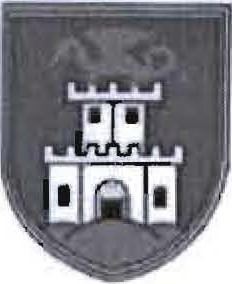 Mestni trg 1, p.p. 25, 1001 LjubljanaW 306 10-10 ,  = 306-12-14Številka: 013-7/2007-86 Datum: 26.10.2009MESTNA OBČINA LJUBLJANA MESTNI SVETZADEVA:	PREDLOG ZA OBRAVNAVO NA SEJI MESTNEGA SVETA MESTNE  OBČINE LJUBLJANAPRIPRAVILA:NASLOV:POROCEVALCA:Mestna uprava Mestne občine Ljubljana, Oddelek za zdravje in socialno varstvoPoročilo za leto 2009 o uresničevanju Akcijskega načrta za izenačevanje in uresničevanje enakih možnosti  oseb  z oviranostmi v Mestni občini Ljubljana za obdobje  od  2008  do 2010Tilka Klančar, načelnica Oddelka za zdravje in socialno varstvo Sašo Rink, mestni svetnik, vodja Sveta za odpravljanje arhitekturnih in komunikacijskih ovir (SOAKO)PRISTOJNO	DELOVNO	Odbor za zdravstvo in socialno varstvo TEL0:PREDLOG SKLEPA:Mestni svet Mestne občine Ljubljana sprejme Poročilo za leto 2009 o uresničevanju Akcijskega  načrta  za  izenačevanje  in  uresničevanje  enakih  možnosti oseb z oviranostmi v Mestni občini Ljubljana  za obdobje od  2008 do 2010.ŽUPANZoran JANKOVIĆPriloga:- Poročilo za leto 2009 o  uresničevanjuAkcijskega načrta za izenačevanje in uresničevanje enakih možnosti oseb z oviranostmi v Mestni občini Ljubljana za obdobje od 2008 do 2010 s prilogami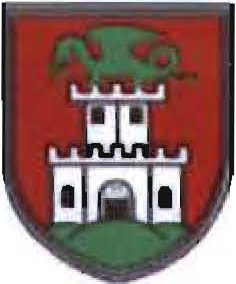 MESTNA  OBČINA LJUBLJANAMestni trg 1, 1000 LjubljanaŠtevilka: 013-7/2007-86 Datum: 20.10.2009POROČILO  ZA  LETO 2009o uresničevanju Akcijskega načrta za izenačevanje in uresničevanje enakih možnosti oseb z oviranostmi v Mestni občini Ljubljanaza obdobje 2008 -2010Gradivo zbrala in uredila :Sašo Rink, mestni svetnik, vodja Sveta za odpravo arhitekturnih in komunikacijskih ovirMagdalena Škerl, strokovno - tehnična sodelavka Sveta za odpravo arhitekturnih in komunikacijskih ovirLjubljana,  oktober 2009KAZALO:UVOD	3URESNIČEVANJE  AKCIJSKEGA  NAČRTA V LETU 2009	4CILJ 1: Osveščanje občank in občanov o zivljenju, potrebah in pravicah oseb z oviranostmi, usmerjeno k promociji zagotavljanja enakih možnosti, proti stereotipom , predsodkom in škodljivim praksam	4CILJ 2: Spodbujanje razvoja ter izvajanja programov in storitev za aktivno vključevanje  v vsakdanje življenje  v domačem okolju	5CILJ 3: Zagotavljanje dostopnosti do grajenega okolja, informacij in prevozov kot temeljnega  pogoja  za  uresničevanje  pravice  do  enakih  možnosti  in socialne vključenosti	7CILJ 4: Vključujoč  sistem vzgoje in izobraževanja	22CILJ 5: Zagotavljanje  pravice in dostopa  do dela in zaposlitve	22CILJ 6: Zagotavljanje materialne varnosti	23CILJ 7: Učinkov ita skrb za zdravje	23CILJ 8: Spodbujanje in zagotavljanje pravice do osebne integritete in družinskega življenja	24CILJ 9: Udejstvovanje  in vključevanje v kulturne dejavnosti	24CILJ 10: Udejstvovanje  in vključevanje  v športne in rekreacijske dejavnosti	26CILJ 11: Vključevanje v oblikovanje politike in načrtovanje ukrepov občine za polno vključenost  oseb z oviranostmi	27CILJ 12: Delovanje  invalidskih organizacij v občini	27CILJ 13: Redno spremljanje  posebnih potreb  oseb z oviranostmi na območju MOL......... ... ..... ......................... ............. ..... ....................... ........ ............ ............. ....... 28Ill.   ZAKLJUCEK	29IV.  PRILOGE:	302UVODMestna Občina Ljubljana (v nadaljevanju: MOL) je februarja  2008  s  podpisom posebne izjave pristopila k izvedbi projekta za pridobitev listine »Občina po meri invalidov« (v nadaljevanju: projekt LOMI). Nosilec projekta je nevladna organizacija Zveza delovnih invalidov Slovenije (ZDIS).V okviru aktivnosti v projektu LOMI je župan s sklepom st. 024-29/08-2 z dne 5. 5. 2008 imenoval posebno delovno skupino, ki je s predstavniki in predstavnicami invalidskih organizacij, Fakultete za socialno delo in MOL pripravila analizo položaja oseb z oviranostmi v MOL (v nadaljevanju: analiza). Po navodilih ZDIS je bila analiza pripravljena v skladu s Standardnimi pravili OZN o izenačevanju motnosti invalidov (Resolucija  48/96, 20. 12. 1993, v nadaljevanju:  standardna pravila).Na podlagi analize je delovna skupina ob tesnem sodelovanju Mestne uprave MOL, pripravila Akcijski načrt za izenačevanje in uresničevanje enakih motnosti oseb z oviranostmi v Mestni občini Ljubljana za obdobje od 2008 do 2010 (v nadaljevanju: akcijski načrt). Mestni svet Mestne občine Ljubljana je akcijski načrt sprejel na 22. redni seji dne 24. 11. 2008. V akcijski načrt so vključeni ukrepi, katerih izvedba spada v pristojnost organov Mestne uprave ter pravnih oseb, katerih ustanoviteljica je MOL. Posamezni cilji so opredeljeni s prioritetnimi nalogami z ukrepi, časovnimi roki in nosilci za njihovo uresničevanje.V skladu s Pravilnikom o podelitvi listine »Občina po meri invalidov«, ki ga je sprejela Zveza delovnih invalidov  Slovenije, je v občini  potrebno  zagotoviti  redno spremljanje in koordinacijo aktivnosti za uresničevanje akcijskega  načrta  in  o  tern  praviloma enkrat letno poročalo županu.Župan Zoran Janković je s sklepom st. 013-7/2007-1 z dne 4. 4. 2007 imenoval posebno posvetovalno telo »Svet za odpravljanje arhitekturnih in komunikacijskih ovir« (v nadaljevanju: SOAKO) in sicer z nalogo, da opozarja in daje pobude za preprečevanje in odpravljanje vseh vrst arhitekturnih in komunikacijskih ovir, s katerimi se v mestu soočajo osebe z različnimi oblikami oviranosti. Zaradi tega je bilo smiselno, da je nalogo spremljanja in poročanja o uresničevanju akcijskega načrta prevzel SOAKO.Cilji akcijskega načrta vsebinsko sledijo področjem, ki jih obravnavajo standardna pravila, čemur zaradi praktičnih razlogov v zvezi z njegovo izdelavo sledi tudi poročilo o uresničevanju akcijskega načrta za leto 2009, ki je pripravljeno v skladu s cilji akcijskega načrta. Pri pripravi poročila so poleg oddelkov Mestne uprave MOL in Javnega stanovanjskega sklada MOL sodelovali tudi nekateri javni zavodi in podjetja MOL.Zveza  delovnih   invalidov   Slovenije   je  kot  nosilka   projekta   za   pridobitev  listine»Občina po meri invalidov« predlagala, da zaključno poročilo o  uresničevanju akcijskega načrta, ki je osnova za oblikovanje predloga za pridobitev  Listine  »Občina po meri invalidov« sprejme Mestni svet MOL. V skladu z  dogovori  poročilo  obravnavajo  tudi  invalidske organizacije.3URESNIČEVANJE  AKCIJSKEGA  NAČRTA V LETU 2009Kratice za nosilce izvedbe  ukrepov -  legenda:MOL MS MU SMU OGDPOKOPVI ORN OSOZRCOozsvSLSSODSM SRPIINSPMRINFOPSOAKOJSS MOL LLZDLLPPZTL ZRSZMestna občina Ljubljana Mestni svetMestna upravaSekretariat  mestne upraveOddelek za gospodarske dejavnosti in promet Oddelek  za kulturoOddelek za predšolsko vzgojo in izobraževanje Oddelek za ravnanje z nepremičninami Oddelek za športOddelek za zaščito, reševanje in civilno obrambo Oddelek  za zdravje in socialno varstvoSlužba  za lokalno samoupravoSlužba za organiziranje dela Mestnega sveta Služba za razvojne projekte in investicije InspektoratMestno redarstvolnformacijska pisarna za osebe s posebnimi potrebami Svet za odpravo arhitekturnih in komunikacijskih ovir Javni stanovanjski sklad Mestne občine Ljubljana Lekarna LjubljanaZdravstveni dom Ljubljana Ljubljanski potniški promet Zavod za turizem LjubljanaZavod Republike  Slovenije za zaposlovanjeCILJ 1: Osveščanje občank in občanov o življenju, potrebah in pravicah oseb z oviranostmi, usmerjeno k promociji zagotavljanja enakih možnosti, proti stereotipom, predsodkom  in škodljivim praksamMOL  preko  svojega  glasila  Ljubljana,  spletne  strani  www.ljubljana.si in  SOAKO osvešča in apelira na meščane o vseh vprašanjih i:ivljenja in potrebah oseb z oviranostmi.Vrtci in osnovne sole, ki vključujejo otroke z oviranostmi v redne oddelke, izvajajo izobraževanje teh  otrok  po  prilagojenih  in individualnih  programih,  v informiranje in osveščanje pa so redno vključeni tudi ostali otroci zavoda, starši otrok z oviranostmi in starši ostalih otrok ter strokovni delavci, ki se tudi dodatno izobražujejo.Urad za mladino na OPVI MU MOL z organizacijo sodeluje pri programih ozaveščanja  s programom  »Program Klub Sot 24,5«.4V informacijskih centrih ZTL v sklopu dejavnosti  zavoda  poteka  dnevno informiranje  gostov z oviranostmi  vezanih na turistično dostopnost Ljubljane.ZTL redno sodeluje z invalidskimi organizacijami. Za društvo paraplegikov Ljubljanske pokrajine je na primer v sklopu akcije o preverjanju dostopnosti  in uporabi Mestnega potniškega prometa za osebo, ki uporablja invalidski voziček organiziral brezplačni ogled Ljubljane dne 29.05.2009.Dne 17.10.2009 je ZTL izvedel ogled po Ljubljani za skupino Društva Sonček - za cerebralno paralizo iz Orme.fa .Na naslovu http://www.l ju bliana.si/si/mescani/osebe oviranostmi/defaul t.html je objavljen akcijski načrt in kratek nagovor občanom. Spletno mesto se postopno dopolnjuje z dodatnimi informacijami.V okviru delovanja INFOP se izvajajo razstave likovnih del predvsem umetnikov z oviranostmi.SOAKO je v sodelovanju z Društvom Paraplegikov ljubljanske pokrajine in Ljubljanskim potniškim prometom 28.5.2009 organiziral vožnjo paraplegikov z avtobusi  mestnega  potniškega prometa.MOL je v okviru mednarodnega sodelovanja na področju življenja oseb z oviranostmi  organizirala  naslednje dogodke:SOAKO se je v okviru mednarodnega sodelovanja MOL januarja 2009 sestal s predstavniki organizacije DisabledGo iz Anglije. DisabledGo je predstavnikom MOL, SOAKO in ZTL predstavil njihovo delo, ki obsega aktivnosti v zvezi z osveščanjem javnosti o potrebah in možnostih oseb  z  oviranostmi, evidentiranjem dostopnosti  in osveščanjem  glede urejanja dostopnosti.SAOKO  je  julija  2009 gostil  ga.  June  Bretherton  iz   Anglije,   ki   je predstavila raziskavo o dostopnosti historicnih mest, »Making Historic  Cities More Accessible«. Predstavitve so se udelezili tudi predstavniki Projektnega sveta ZDIS, Fakultete za socialno  delo,  Mestne  občine  Maribor, Urbanisticnega instituta  RS, Geodetskega  instituta RS in lokalnih društev.CILJ 2: Spodbujanje razvoja ter izvajanja programov in storitev za aktivno vključevanje  v vsakdanje  življenje v domačem okoljuMOL preko Zavoda za oskrbo na domu zagotavlja socialno-varstveno storitev pomoč družini na domu. V obdobju januar - september 2009 je bilo v storitev pomočna domu vključenih 921 občank in občanov, od tega 66 oseb z oviranostmi, ki jim je ZOD nudil 14.070 ur storitve. Sredstva za subvencije so zagotovljena v proračunu.V obdobju januar - september 2009 je v stanovanjskih skupinah za osebe s težavami v duševnem zdravju bivalo 25 občank in občanov MOL, za katere je MOL prispevala stroške oskrbe. V enakem obdobju je MOL (do) plačevala oskrbo za institucionalno varstvo v posebnih socialno varstvenih zavodih 286 občankam in občanom MOL. Predvidoma se stevilo upravičenk in upravičencev do (do) plačil oskrbe do konca leta 2009 ne bo bistveno spreminjalo. Sredstva so zagotovljena v proračunu.5V obdobju januar - september 2009 je MOL financirala storitev pravice do izbire družinske pomočnice oziroma družinskega pomočnika 82 upravičenkam/-cem. Predvidoma se število upravičenk in upravičencev do družinske/-ga pomočnice/­ ka do konca leta 2009 ne bo bistveno sprerninjalo. Sredstva so zagotovljena v proračunu.MOL je preko financiranja in sodelovanja v projektu »lndividualno financiranje socialno varstvenih  storitev« v obdobju januar - september  2009 v projekt vključila 7 občank in občanov MOL. Predvidoma se število vključenih občank in občanov v projekt  do konca leta 2009  ne bo bistveno  spreminjalo.  Sredstva so zagotovljena v proračunu.MOL sofinancira vrsto programov s področja socialnega varstva in  varovanja zdravja. V letu 2009 MOL sofinancira  19 socialnovarstvenih programov  za osebe  z razlicnimi  oblikami oviranosti in sicer:Sredstva so zagotovljena v proračunu.6MOL svojim zaposlenim, ki jim je z odločbo priznan status invalida, zagotavlja prezaposlitev na ustrezno delovno mesto, kjer se dela in naloge lahko opravljajo v skladu z možnostmi posameznika in mu take omogoča učinkovito rehabilitacijo in reintegracijo  v delovno okolje.V primeru potreb po tehničnih pripomočkih MOL zaposlenim, ki jim je z odločbo priznana invalidnost  zagotavlja ustrezne pripomočke  za delo.MOL preko JSS MOL zagotavlja prilagojena najemna stanovanja in stanovanjske stavbe  za  posebne namene.JSS MOL Centru za usposabljanje, delo in varstvo Dolfke Boštjančič  oddaja  v najem stanovanjsko stavbo na Hersi 15, ki je arhitektonsko prilagojena za uporabnike,  osebe s težjo motnjo v duševnem in telesnem razvoju .V okviru izgradnje neprofitnih stanovanj JSS MOL zagotavlja 1O stanovanj prilagojenih za osebe s fizično oviranostjo (raba invalidskega vozička) v soseski Zelena jama s skupno  126  stanovanji  in 1 stanovanje  v  objektu  z 31 stanovanji na Viski cesti. Prav take sta 2 stanovanji  pridobili  osebi z okvaro vida in sluha.Oktobra 2009 je vrata odprl Center starejših  občanov  Trnovo.  V  sklopu  centra JSS MOL oddaja 60 oskrbovanih stanovanj v najem. Stanovanja so grajena brez arhitekturnih ovir.CILJ 3: Zagotavljanje dostopnosti do grajenega okolja, informacij in prevozov kot temeljnega pogoja za uresničevanje pravice do enakih možnosti in  socialne vključenostiSlužba za lokalno samoupravo - SLS je s preselitvijo sedeža Četrtne skupnosti Posavje na lokacijo Bratovševa ploščad 30 zagotovila neoviran  dostop  do prostorov, kjer potek jo  seje sveta ČS  in njegovih  delovnih  teles,  do pisarne  SLS in četrtne  skupnosti  (CS),do E-točke in do volišča.S preselitvijo sedeža ČS Trnovo na lokacijo Devinska 1b je zagotovljen neoviran dostop do prostorov, kjer potekajo seje sveta ČS in njegovih delovnih teles, do pisarne SLS in ČS,  do večnamenske  dvorane, do E-točke  in do volišča.V postopku izvedbe javnega naročila je bil izbran izvajalec, ki bo do 15.11.2009 dobavil in namestil klančine s katerimi  bo zagotovljena  dostopnost  so prostorov SLS in ČS  na naslednjih lokacijah:Z namestitvijo klančine ALTEC SBK 307.00.11 bo v novembru 2009 zagotovljen neoviran  dostop do prostorov, kjer  potekajo  seje  sveta  CS in njegovih delovnih teles in do pisarne SLS in CS  in  do  volišča  na lokaciji Kebetova 1.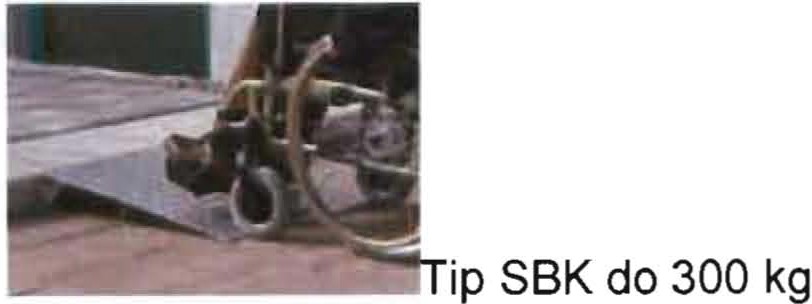 Z namestitvijo klančine ALTEC RLK 081.01.107 bo v novembru 2009 zagotovljen  neoviran  dostop do prostorov,  kjer  potekajo  seje  sveta CS7in njegovih delovnih teles in do pisarne SLS in CS, do E-točke in do volišča na lokaciji Viška 38.ip RLK do 350 kg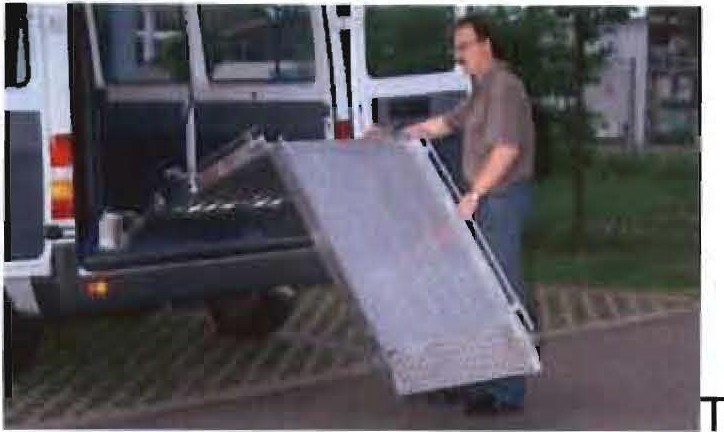 (Na sliki je klančina nameščena na vozilo, v našem primeru bo nameščena na vhod v poslovne prostore.)Z namestitvijo klančine ALTEC AOL R 081.00.804 be v novembru 2009 zagotovljen neoviran  dostop  do dvorane  v pritličju in E-točke  v  pritličju in do volišča na lokaciji Polje 12.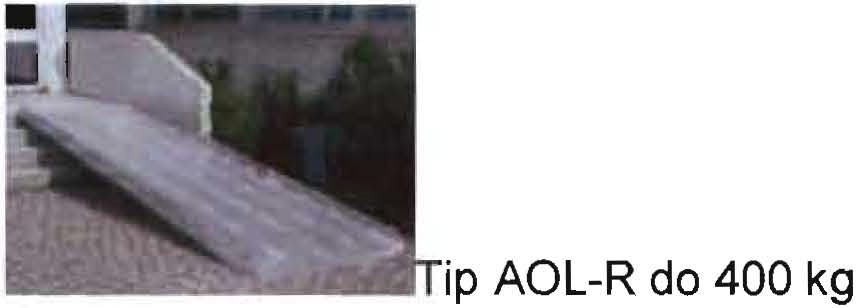 Z namestitvijo  klančine  ALTEC  ABS F 082.55.002 in SBK 307.00.11  be v novembru 2009 zagotovljen neoviran dostop do  prostorov,  kjer potekajo seje sveta CS in njegovih delovnih teles, do pisarne SLS in CS,do dvorane. E-točke in do volišča (slika 4) na lokaciji Stefanova 9 in Stefanova 11.ip ABS-F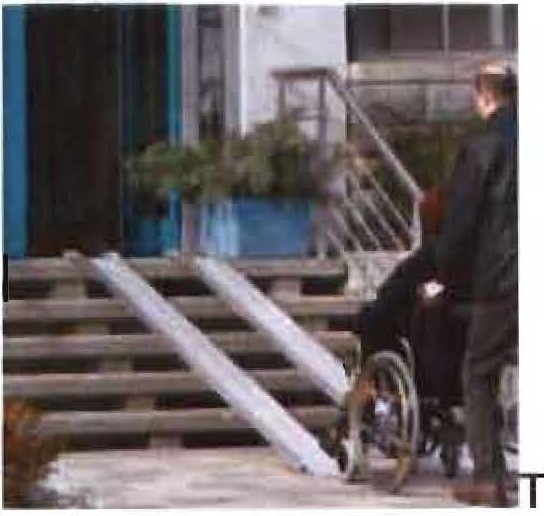 V letu 2009 se je načelo zagotavljanja dostopnosti  do grajenega  okolja udejanjilo tudi na Magistratu, kjer je bil dostop za osebe z oviranostmi praktično nemogoč. Da bi bila mestna hisa dostopna tudi osebam z oviranostmi je bile postavljeno  dvigalo,  ki omogoča ne le mestnemu svetniku temveč tudi drugim osebam  z  oviranostmi, neoviran dostop do prostorov, kjer potekajo seje mestnega sveta in njegovih delovnih teles.  Novo dvigalo  osebam s fizično  oviranostjo  omogoča  vključevanje  v aktivnosti8na Magistratu brez asistence tretjih oseb, kar nedvomno pomeni velik korak v smer odprave arhitektonskih ovir in k vzpostavljanju okolja po meri oseb z oviranostmi.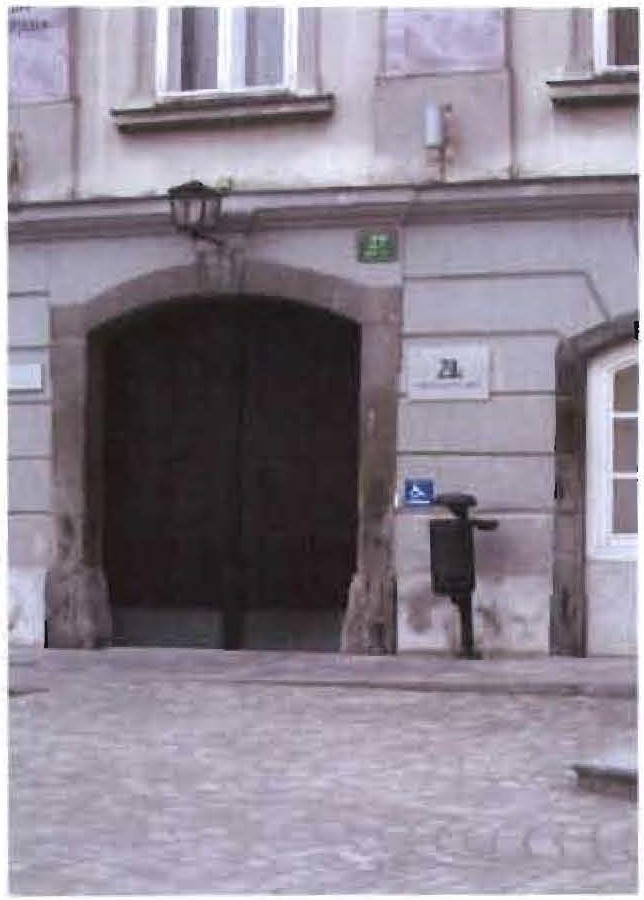 Slika: Vhod v Zgodovinski arhiv preko katerega je omogočen dostop gibalno oviranim z zvoncem  za  kontaktiranje varnostnika  v Magistratu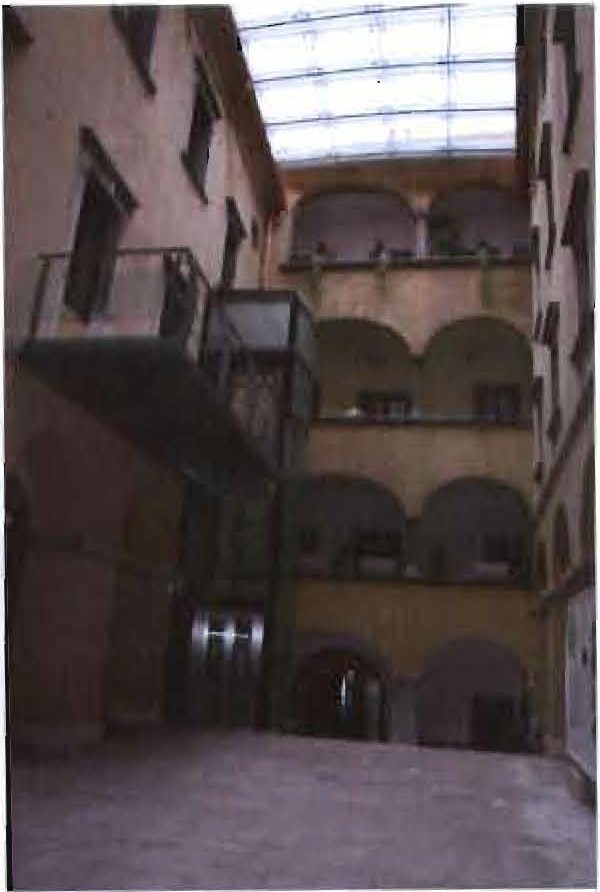 Slika: Dvigalo v Magistratu9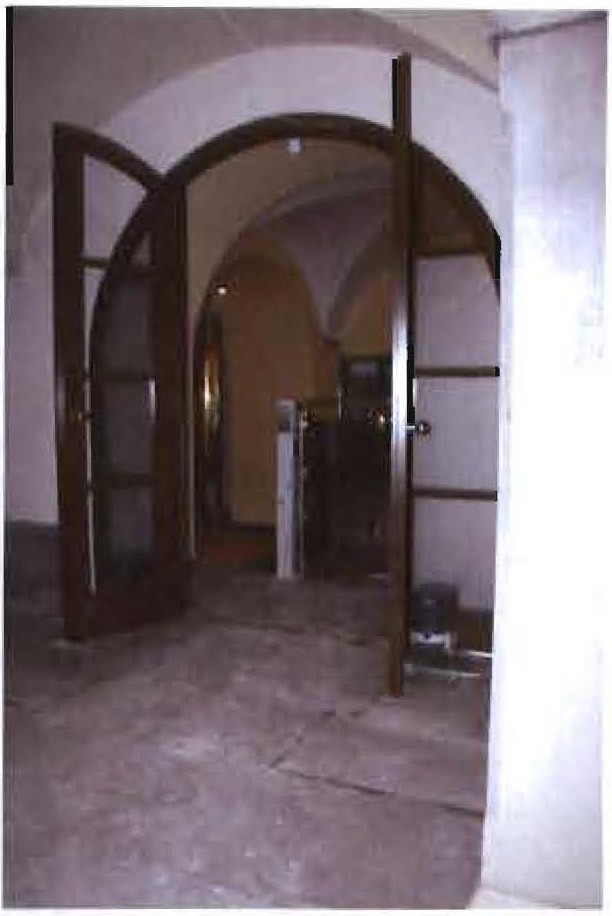 Slika: Prehod iz Zgodovinskega atrijaMagistrat je v letosnjem letu postal bogatejsi tudi za sanitarije dostopne gibalno oviranim.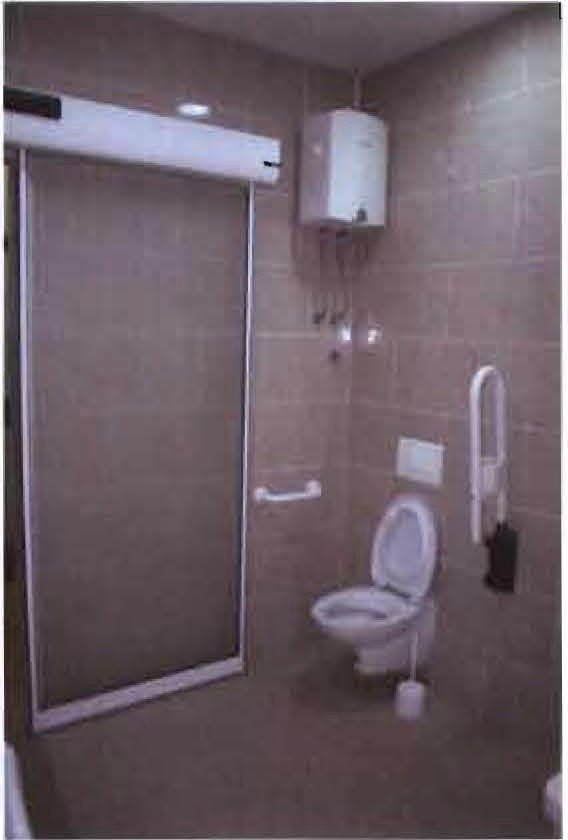 Slika: Sanitarije v MagistratuV okviru prenove starega mestnega jedra MOL posebno pozornost posveča tudi ureditvi talnih površin, ki ohranjajo prvotno  sestavo  a  vseeno  omogočajo neovirano  gibanje osebam na invalidskih vozičkih .Prehodi med posameznimi površinami se izvajajo z  minimalnimi  nivojskimi razlikami in tako omogočajo  neoviran prehod tudi z invalidskim  vozičkom.10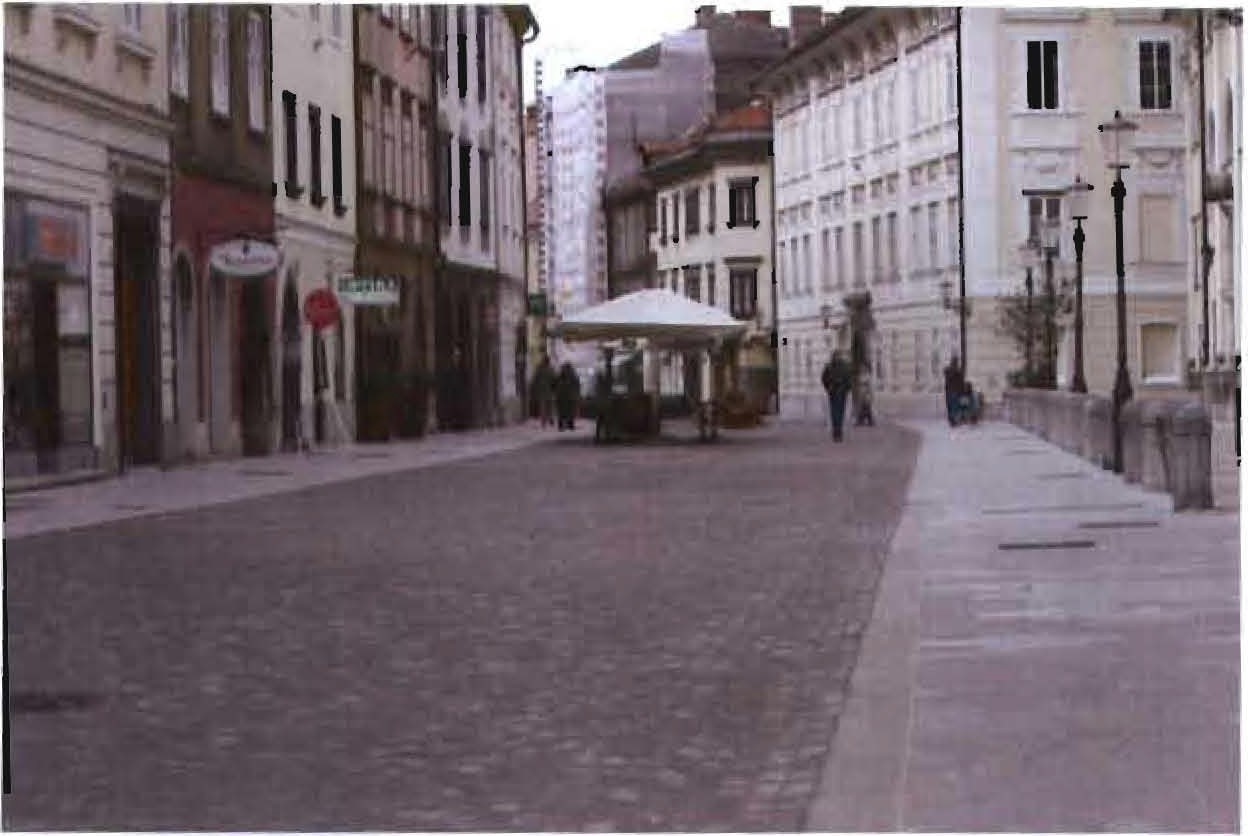 Slika: Prenovljene površine na Ciril-Metodovem trguFinančni načrt Zdravstvenega doma Ljubljana enota Črnuče, Primožičeva 2, za leto 2009 predvideva gradnjo osebnega dvigala v ZD Črnuče. V letu 2009 bo izdelana projektna dokumentacija, skupaj z ureditvijo podstrešne in kletne etaže, agregata za neprekinjeno napajanje objekta z električno energijo in nadstreškom za shranjevanje odpadkov. Realizacija projekta je predvidena v letu 2010.Dvižna ploščad pri objektu ZD Ljubljana - Bežigrad, Kržičeva 10, je opremljena z evro ključavnicami.Adaptacija pritličja Zdravstvenega  doma Ljubljana,  enota Polje, Cesta 30. avgusta 2, je zaključena  in obnovljeni   prostori se uporabljajo  od 5.10. 2009 dalje.Lekarna Ljubljana je z izvedeno prenovo Lekarne Vic v letu 2009 dosegla cilj, saj imajo vse poslovne enote na območju MOL, razen Lekarne Mirje, urejen vhod za osebe z oviranostmi. Odprta ostaja problematika  vhoda  v Lekarni Mirje, le-ta  pa  bo ustrezno urejen ob prenovi  v letu 2010.V poslovni stavbi uprave LL je urejen dostop s posebnim zunanjim montažnim dvigalom s ploščadjo  za invalidski voziček.LL pri vseh novo odprtih poslovnih  enotah  zagotavlja  nemoten  dostop  tudi osebam  z različnimi oviranostmi.Vsled dejstva, da postavitev letnih vrtov predstavlja oviro, MOL le v  izjemnih primerih dovoljuje  postavitev letnih vrtov.Na javni otvoritvi dne 17.2.2009 so bile na naslovu Adamič Lundrovo nabrežje 2 (Kresija), predane v uporabo javne sanitarije namenjene gibalno oviranim in previjalnica1 .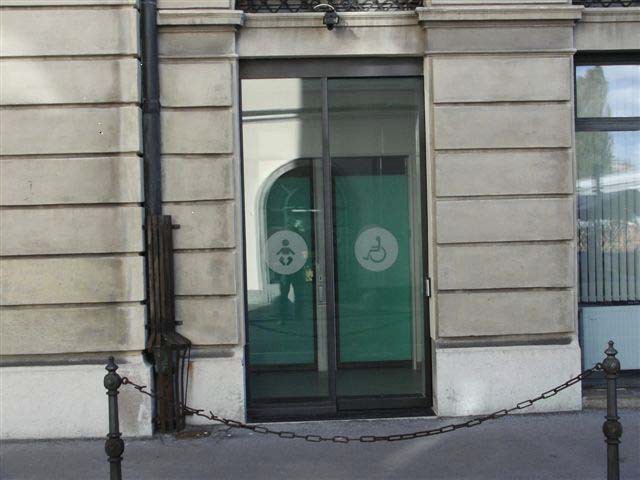 Slika: Vhod v sanitarije za funkcionalno ovirane in previjalnico za starše z majhnimi otroki na Kresiji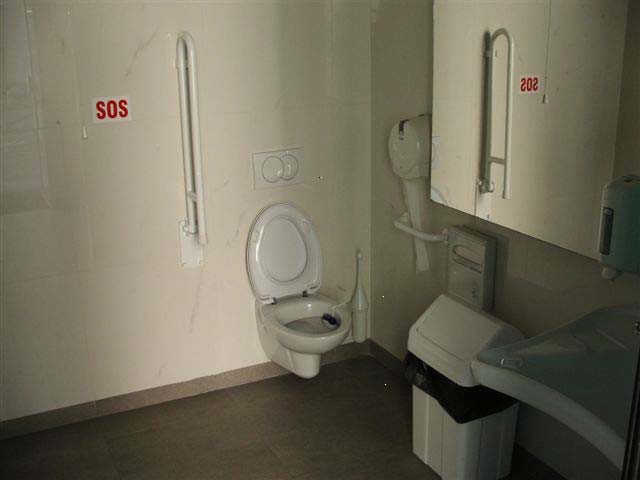 Slika: Osnovna velikost sanitarnega prostora omogoča funkcionalno manevriranje in dostop z invalidskim vozičkomSOAKO izvaja kontrolo projektne dokumentacije investicij pri katerih investitor ali soinvestitor je MOL.SOAKO je v sodelovanju z OZSV 19.1.2009 na Ministrstvo za delo, družino in socialne zadeve (MDDSZ) - Direktorat za invalide, posredoval pobudo za ureditev življenjskih pogojev oseb z okvaro sluha v domovih za starejše občane in 4.9.2009 prejel odgovor v katerem se ministrstvo zavezuje k reševanju predmetne problematike.SOAKO je na MDDSZ – Direktorat za invalide naslovil dopis v zvezi z nacionalnim projektom Dostopna Slovenija o katerem bo v eni od naslednji sej prejel neposredno informacijo o izvedenih ukrepih.SOAKO je v soglasju z Nacionalnim svetom invalidskih organizacij Slovenije pričel aktivnosti glede uvajanja evro ključev na ostalih objektih in napravah v prestolnici in izven nje.12MOL je v letošnjem letu na prošnjo Društva gluhih in naglušnih Ljubljana izvedla asfaltiranje dovozne poti do Centra za gluhe v Zadobrovi in uredila javno razsvetljavo (del Ceste v Prod se vedno ni imel javne razsvetljave).Dne 4.2.2009 so bili s strani podžupana g. Janija Moderndorferja Zavodu za slepo  in slabovidno mladino predani trije listi (kompleti) taktilnega atlasa Ljubljane (merilo1:2500)2.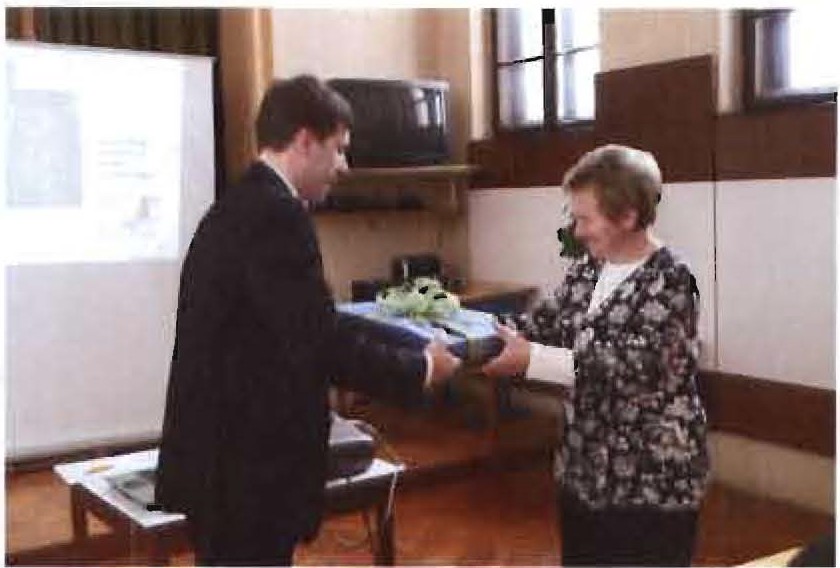 Slika: Predaja treh listov taktilnega atlasaŽupan je na Ministrstvo za okolje in prostor (MOP) posredoval pobudo za spremembo Pravilnika o zahtevah za zagotavljanje neoviranega dostopa, vstopa in uporabe objektov v javni rabi ter večstanovanjskih stavb. MOP je v odgovoru sicer bilo pripravljeno na sodelovanje , a je opozorilo na presojo zakonitosti pravilnika,  ki  je  v  tern  času  potekala  na  Ustavnem  sodišču  RS (US). Vsleddejstva, da je bil omenjeni pravilnik s strani US3 razveljavljen, bo MOL v letošnjemletu nadaljevala  aktivnosti v tej smeri.MOL postavlja zahteve po zagotovitvi dostopnosti  funkcij  javnega  značaja  v mestu v vseh planskih in urbanističnih aktih (izvedbeni prostorski načrt MOL in občinski podrobni prostorski načrti). Naloga se izvaja v okviru izdelave novih prostorskih  planskih dokumentov.LPP d.o.o. kot nosilec  naloge  za  zagotavljanje  dostopnosti  prevozov in informacij v mestnem potniškem  prometu je do sedaj  zagotovil  izvajanje  različnih  aktivnosti in temu primerno  tehnično opremil vozila s potrebnimi  napravami :Z glasovnimi napovedniki so opremljena vsa primerna vozila  (135 nizkopodnih vozil), prav tako so ta vozila opremljena z LED prikazovalniki v notranjosti vozil. Prikazovalniki so v povezavi z glasovnim delom in napovedujejo  naslednje postajališče.Posebni	bočni  prikazovalniki  za	slabovidne  in  starejše	potnike,	ki označujejo številko linije, so nameščeni na 36 vozilih.Postajališča MPP, ki so opremljena z info stebri so opremljena s posebnimi ploščicami  z informacijo  o postajališču v Braillovi pisavi.Zagotovili  smo napovedovanje  avtobusov  (nizkopodnih)  primernih za vstop z invalidskimi  vozički preko storitve SMS  BUS info.Sredstva za nakup namestitve in vzdrževanje napovednikov prihajajočih avtobusov na postajališčih mestnega potniškega prometa so vključena v proračun MOL in v projektu Civitas-Elan.  Ukrepa v LPP zal ne morejo izvajati, ker na MOL se ni kočan postopek  javnega  naročanja  za nabavo in2   tipni načrt mesta Ljubljana  za osebe z okvaro  vida3  odločba st. U-I-138/08-9 z dne 17.9.200913postavitev napovednikov. Zaenkrat še ni bila realizirana postavitev napovednikov z izjemo enega testnega napovednika postavljenega v okviru ETM. V LPP so že izvedli postopek javnega naročanja za nabavo potrebne opreme (ZIGGBI) s katero morajo biti opremljeni vsi avtobusi in je predpogoj za nemoteno delovanje napovednika.Prvo fazo ukrepa prilagoditev razporeda avtobusov, opremljenih s klančinami za dostop z vozički glede na potrebe gibalno oviranih oseb, je LPP že realiziral z uvedbo napovedi nizkopodnih avtobusov preko storitve LPP BUS-INFO. Pri napovedanih odhodih iz postajališč dodamo k času voznega reda črko "n", če bo ob tem času na postajališče pripeljal nizkopodni avtobus, ki je opremljen z nagibno tehniko za lažji dostop z vozički. Nagibna tehnika 135 nizkopodnih avtobusov omogoča enostaven vstop potnikov v avtobus z vozičkom.Trenutno ima LPP v voznem parku 135 nizkopodnih avtobusov od katerih je68 opremljeno s klančinami. V naslednji fazi načrtujemo nakup 39 novih nizkopodnih avtobusov, ki bodo vsi opremljeni s klančinami za lažji vstop in izstop gibalno oviranih potnikov.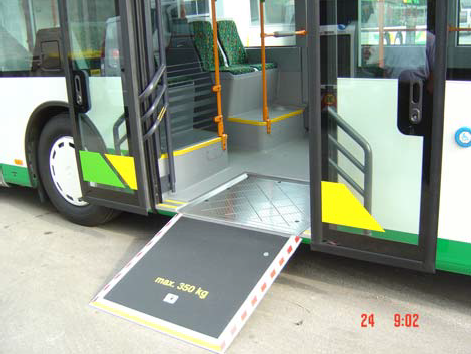 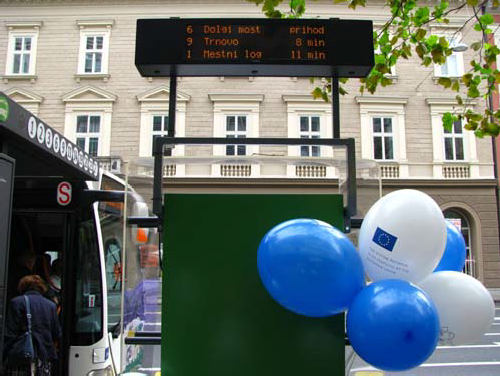 Slika: Testni napovednikS	prenovo	prostorov	za	potrebe	dnevnega	centra	za	starejše	na	lokaciji Gosposvetska cesta 4 je omogočen dostop gibalno oviranim.S	prenovo  prostorov  na  naslovu  Belokranjska  2  je  omogočen  dostop  gibalno oviranim.14ORN ima na voljo 4 montažne klančine,  ki se lahko prilagajajo potrebam  objekta in jih bo nameščal na lokacije  kjer tehnični pogoji to omogočajo.OPVI pri načrtovanju adaptacij in investicij v vrtcih in osnovnih šolah skrbi za prilagoditev dostopov (gradnja  klančin,  vgrajevanje  dvigal),  prostorov  in opreme za učence s posebnimi potrebami.-	V letu 2009 je OPVI uresničil: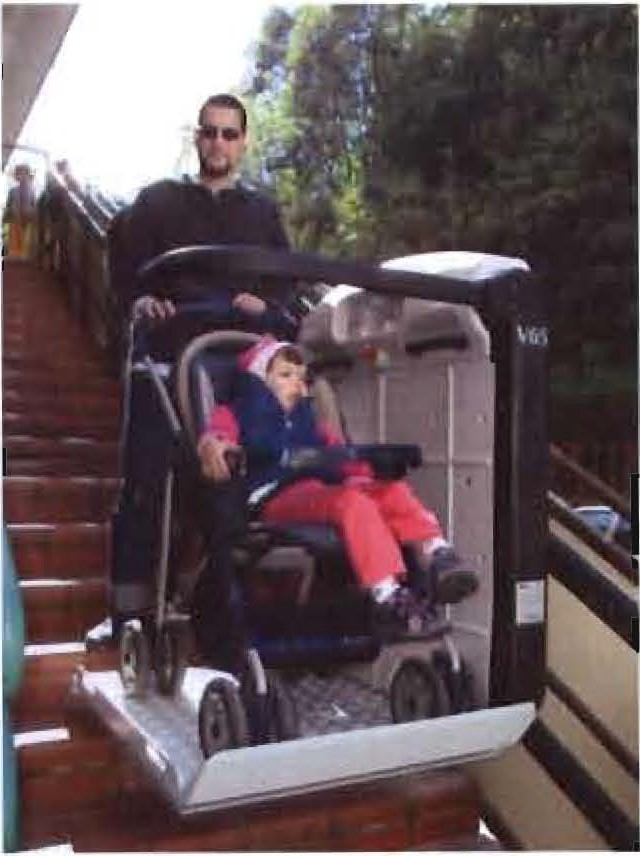 Mobilni vzpenjale  Vrtec Hansa Christiana  Andersena -  enota PalčicaOdstranitev  stopnice in ureditev  klančine  na vhodu v OS Martina Krpana.OSMartina  Krpana.-klancina_1	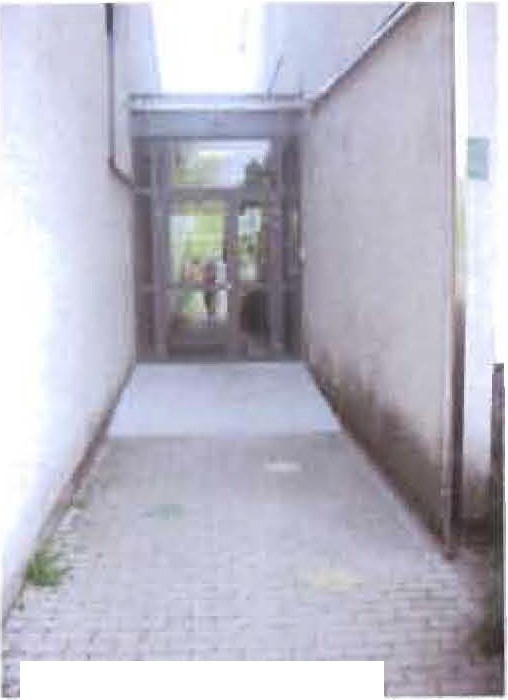 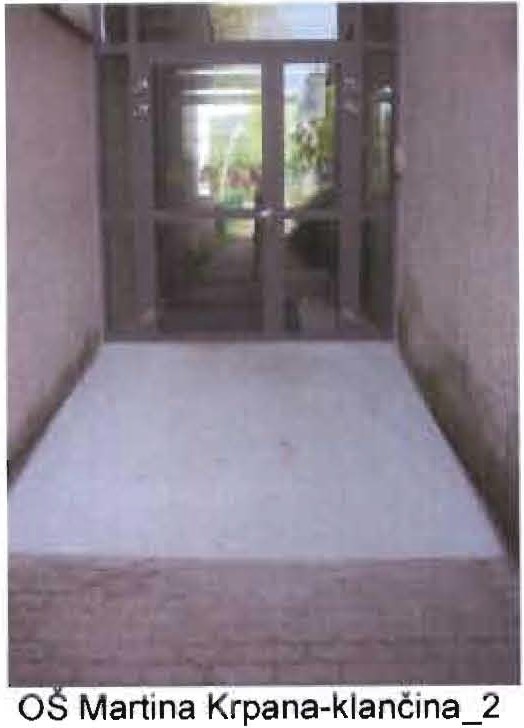 Mobilni vzpenjale na OS Livada in drugi, ki ga je uporabljal učenec OS Zadobrova, prihodnje  leto ga bo začela  uporabljati učenka OS Bežigrad.15OS Livada - mobilni vzpenjalec (slika 1-6).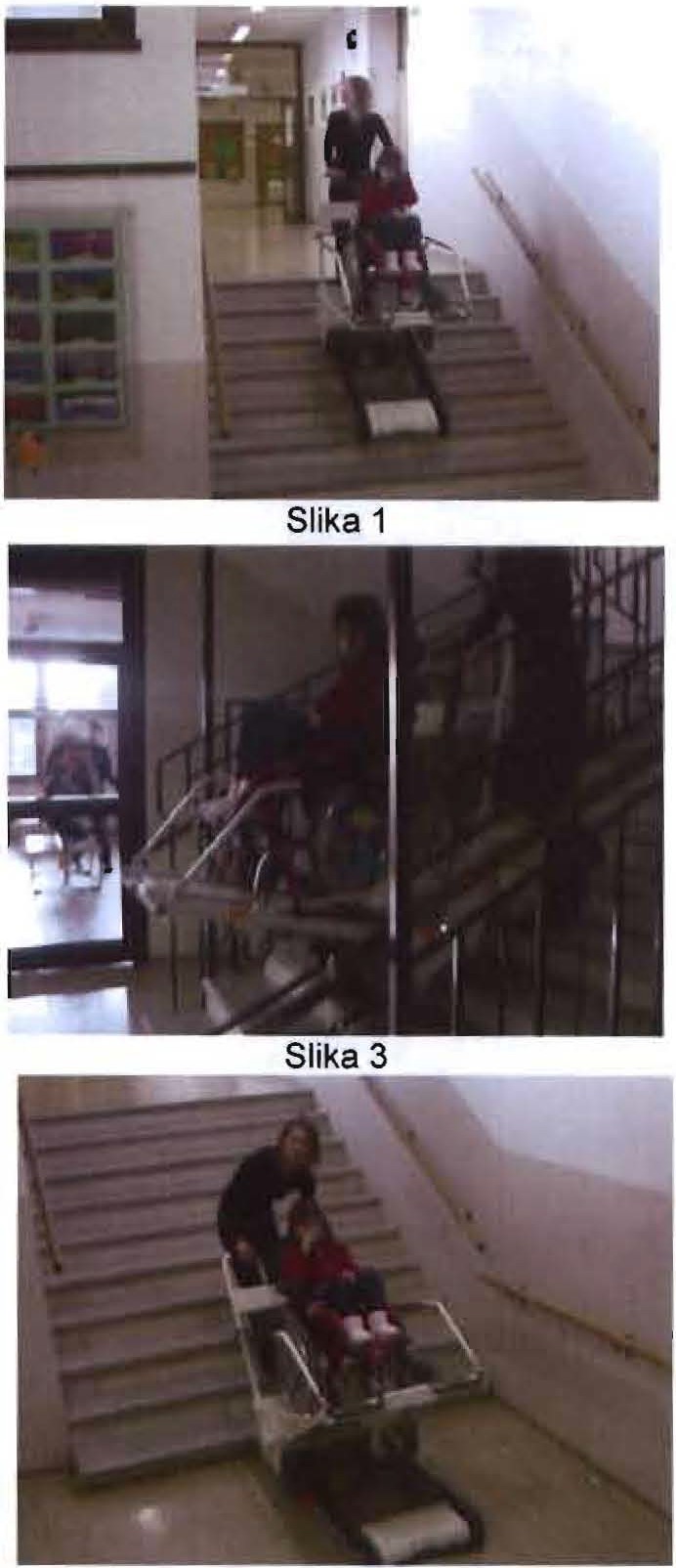 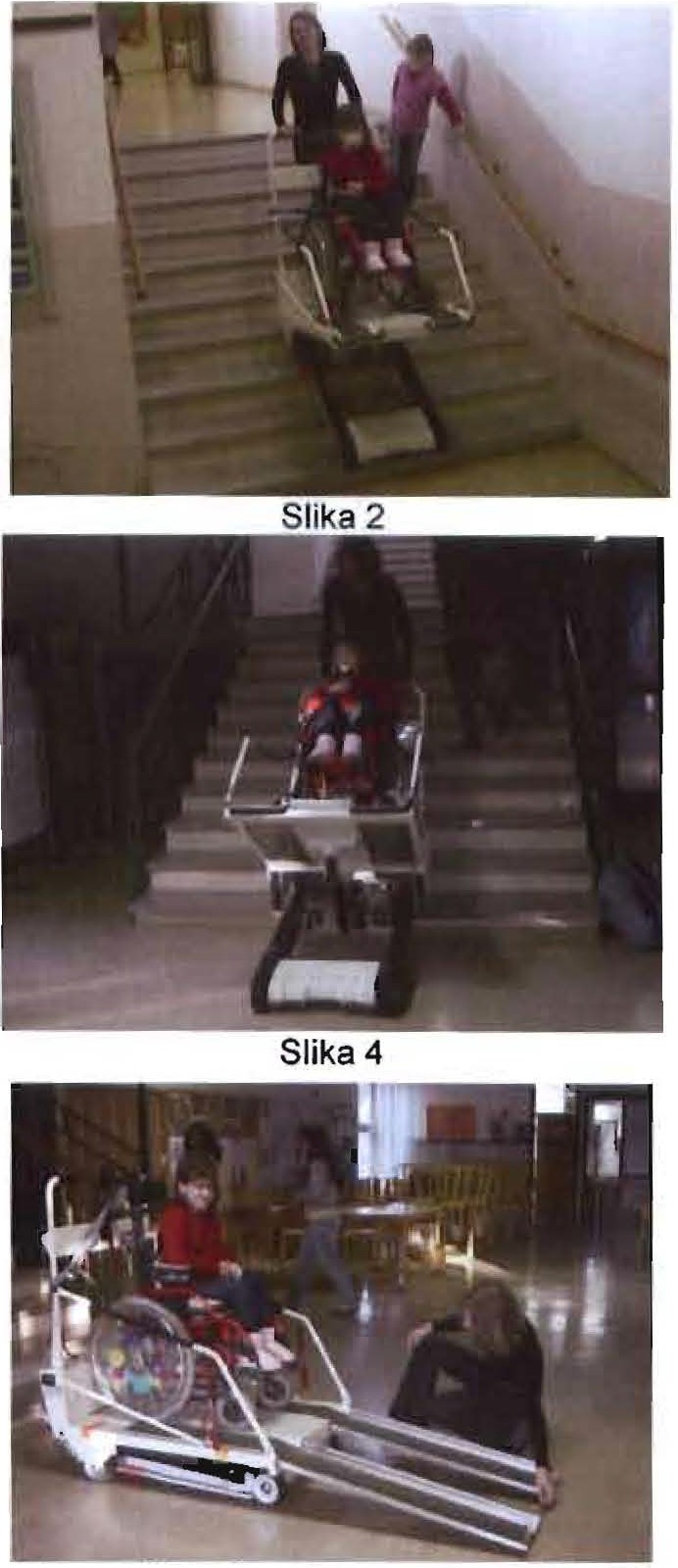 Slika 5	Slika 6OS Zadobrova - mobilni vzpenjalec.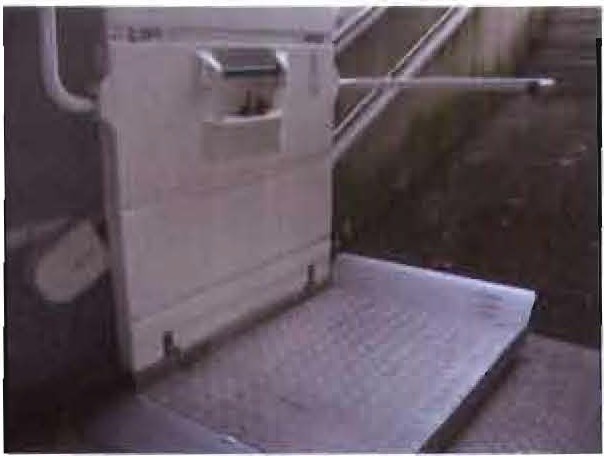 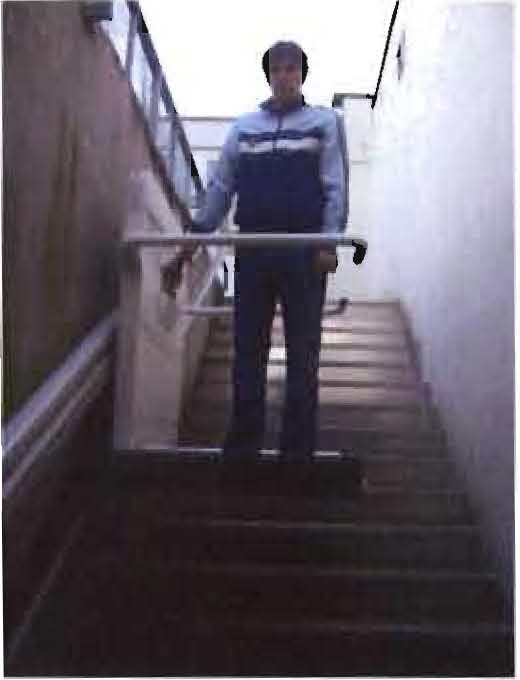 16Vgradnja  dvigala za potrebe invalidnih  oseb na OS Oskarja Kovačica  (slika 1-3).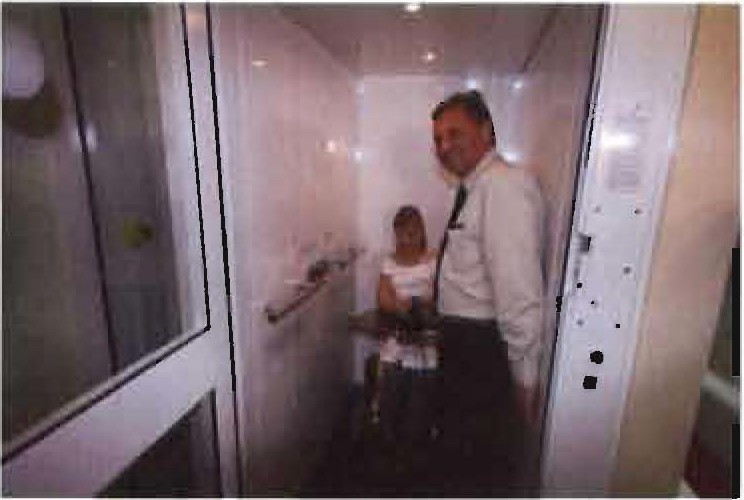 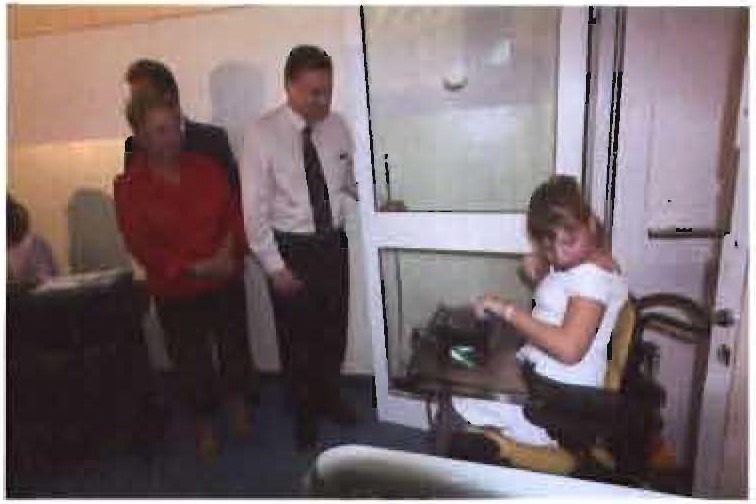 Slika 1	Slika 2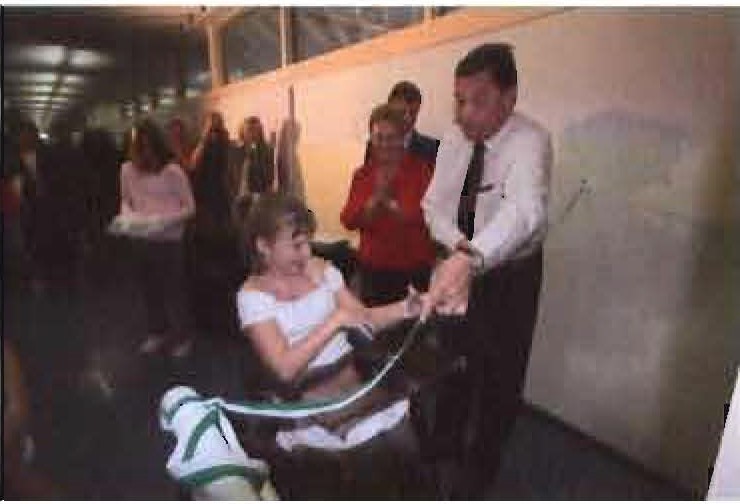 Slika 3Za učence iz MOL, ki se izobražujejo v VZ Janeza Levca, Zavodu za gluhe in naglušne, Zavodu za slepo in slabovidno mladino in Centru za izobraževanje, rehabilitacijo in usposabljanje Kamnik, MOL financira šolski prevoz.V OGDP skrbijo za zagotavljanje prehodnih javnih površin za nemoteno  gibanje oseb z oviranostmi.Na prometnih površinah je OGDP zaradi lažjega oziroma nemotenega gibanja izvajal nizanje robnikov in urejali klančine. V letu 2009 je bile izvedenih 38 posegov, na naslednjih lokacijah:križišče Cimermanova  ulica - Cesta 30. avgustakrižišče Anžurjeva  ulica - Cesta 30. avgustakrižišče Rjava cesta - Polje  Cesta  XLkrižišče Rjava cesta - Polje  Cesta  XXXVIkrižišče Rjava cesta - Polje  Cesta  XXXIIkrižišče Rjava  cesta - Polje  Cesta XXXkrižišče Rjava cesta - Polje  Cesta XXVI11križišče Rjava cesta - Polje  Cesta  XXIVkrižišče Rjava cesta  - Polje  Cesta XVIIIkrižišče Rjava cesta - Polje   Cesta XVIkrižišče Rjava cesta - Polje  Cesta XII (s strani blokov)križišče Rjava  cesta - Polje Cesta XXIIRjava cesta 2aVečna pot - službeni vhod  ZOOLamutova ulicaUlica 7. septembraPri Rotondi17BregCiril Metodov trgVodnikov trgKopitarjeva ulicaSoška ulicaTbilisijska 1O - klančina ob potoku Gradaščica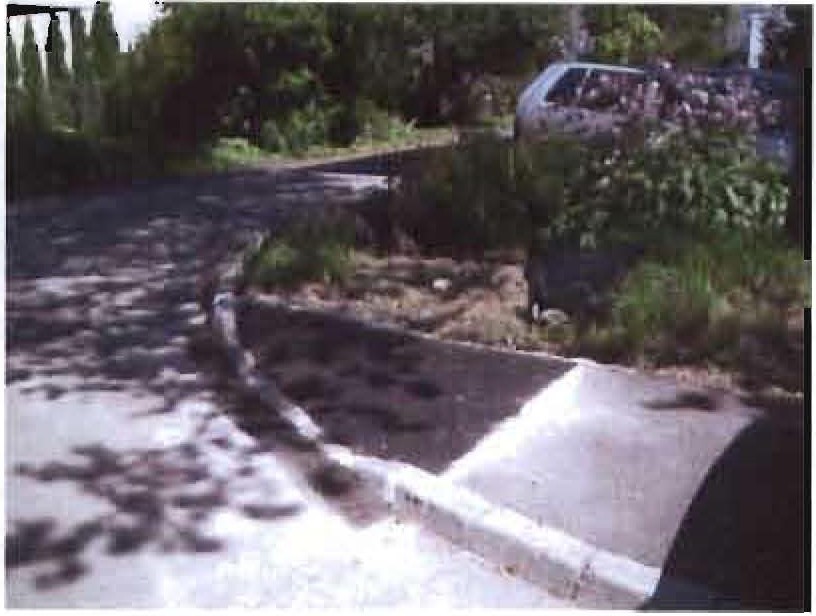 Soška  ulica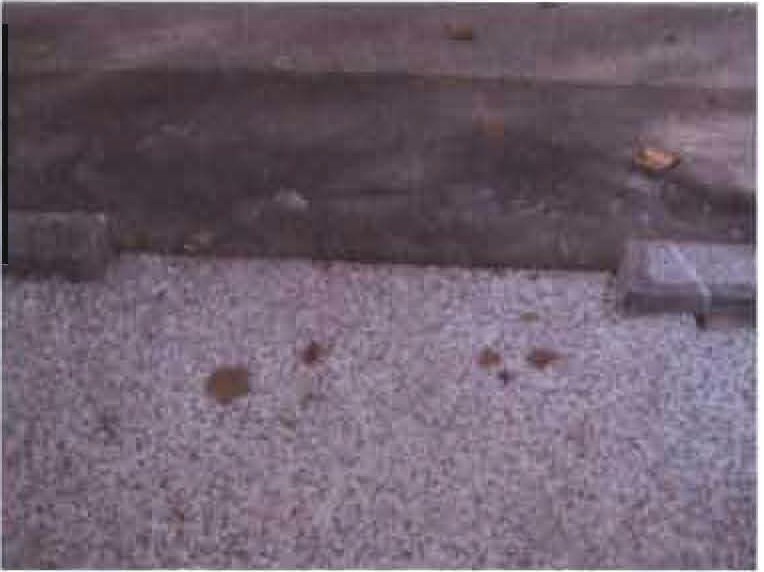 BregOznačevanje rezerviranih parkirnih mest za osebe z oviranostmi s prometno signalizacijo, nameščanje zvočne in svetlobne signalizacije na cestnih prehodih je trajna naloga, ki jo je OGDP izvajal v okviru vzdrževalnih del in v okviru izvajanja prometnih ureditev.S talnimi oznakami za osebe z okvarami vida  na klančinah in cestnih  prehodih je bile do oktobra  2009 opremljeno 5 križišč.Septembra 2009 je bile s predsednikom Zveze drustev slepih in slabovidnih Slovenije, gospodom Tomažem Wraberjem in članom društva, gospodom lvanom Mlačnikom, dogovorjeno, da bo MOL v letu 2010 s sodelovanjem Zveze društev slepih in slabovidnih Slovenije označila eno od predlaganih poti v dolžini  približno 600 m, s čimer bo MOL pridobila  nadaljnje  izkušnje  pri  označevanju  površin osebe z okvaro vida.V sklopu ureditve Brega in sicer v delu od Novega trga  do Zoisove  ceste je bil  Breg  od  Čevljarskega  mostu  do  Šentjakobskega  mostu  obnovljen  s  talnimi18označbami za osebe z okvarami vida. Pot za osebe  z  okvarami  vida  označuje linija zarezanih kamnov.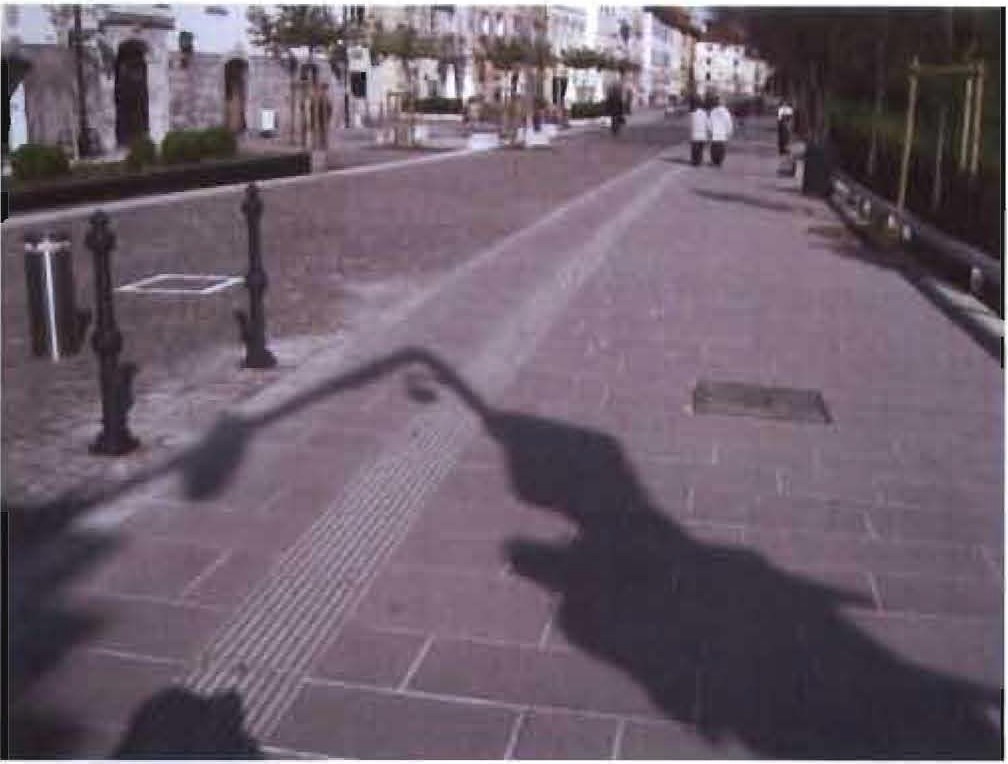 Breg -  talne označbe za osebe z okvarami  vidaNamestitev taktilnih ploščič (za  osebe  z gluho  slepoto)  in dodatnih  zvočnih  tipk (za osebe z okvaro vida) na semaforjih  (letno  v proračunu  32 tipk)  se bo izvedla do konca leta 2009.  Do sedaj so bile tipke nameščene  na križiščih:  Riharjeva ulica/ Cesta v Mestni log, Linhartova  / Vojkova in Tržaška cesta / Lipahova  ulica.Zagotavljanje parkirnih mest za osebe z oviranostmi  v  skladu  z  veljavnimi normativi je bilo do septembra 2009 realizirano v obsegu: 2 parkirni mesti na Križevniški, 3 parkirna mesta na Miklošičevi, 2 parkirni mesti na Trubarjevi in 6 parkirnih  mest na Prulah.Na podlagi javnega razpisa je bilo oktobra 2009 avtotaksi vozilu, prilagojenemu za prevoz oseb z oviranostmi,  izdano dovoljenje  za vožnjo po območjih za pešce.Označevanje rezerviranih parkirnih mest za osebe z oviranostmi s prometno signalizacijo, nameščanje zvočne in svetlobne signalizacije na cestnih prehodih je trajna naloga, ki jo OGDP izvaja v okviru rednega izvajanja vzdrževanja in načrtovanih prometnih ureditev. Poleg tega je slednje tudi projektni pogoj pri pridobivanju  soglasja za gradnjo objektov.V zvezi zagotovitve  dveh enot javnih  sanitarij,  z ustrezno  prilagojenim  dostopom in s ključavnico za uporabo Evro ključa, v centru mesta  v letu 2009,  glede na to,  da proračunska sredstva za dobavo in  postavitev  sanitarnih  kabin  v  letu  2009 niso bila zagotovljena, razpis za dobavo sanitarnih  kabin  ni  bil  izveden. Pridobljena informativna cena za posamezno oblikovno in funkcionalno primerno kabino je bila leta 2008 cca. 200.000, 00 EUR. K temu je  potrebno  prišteti  se stroške postavitve in vzdrževanja . Sredstva za dobavo, postavitev in vzdrževanje planiranih 5 kabin  v  ocenjeni  višini  1.300.000,00  EUR  v  osnutku  proračuna 2010, vsled zmanjšanja  proračunskih postavk,   niso zagotovljena.V letu 2009 so bile zagotovljene ključavnice za uporabo Evro ključa  na  dveh dvižnih napravah v podhodu Ajdovščina . Dobavljenih je bilo je 300 kosov Evro ključev.19Z zagotavljanjem ključavnic za uporabo Evro ključa na vseh dvižnih napravah in prostorih v pristojnosti MOL, ki so zaklenjeni in namenjeni uporabi osebam z oviranostmi   se bo nadaljevalo v letu 2010.V skladu z Odlokom o posebni in podrejeni rabi javnih površin je INSP izvajal konstantni nadzor nad postavljanjem  ovir  na  javnih površinah  na območju  MOL kot so gostinski vrtovi, »A« panoji, druge ovire  kot  so cvetlična  korita,  preproge ipd. V letu 2009 je INSP opravil nadzor  pri  174  subjektih  gostinske  dejavnosti, izdal 34 odločb o odstranitvi gostinskega vrta, izdal 18 sklepov o dovolitvi izvrže, uvedel 5 prekrškov ih postopkov. Opravil je 125  nadzorov  pri  subjektih,  ki  so imeli postavljene »A« panoje na javni površini, ki pa  so  bili  v  času  nadzora  v večini primerov tudi odstranjeni. INSP je izvedel tudi poostren nadzor v  okviru akcije, ki je trajala od 25. 5. do 5. 6. 2009, ko je bilo pregledanih  45  gostinskih  vrtov ter 39 subjektov  v zvezi z postavitvijo  »A« panojev.Poleg represivnih ukrepov pa je INSP deloval tudi preventivno s  tern,  da  je  dnevno opozarjal gostince, da omogočijo dostop do letnih vrtov za osebe z oviranostmi ter v primeru postavitve ovire na javni površini, da jo odstranijo ter da omogočijo nemoteno  gibanje osebam z oviranostmi.MR je v obdobju od 1.1. 2009 do 30. 9. 2009 intenzivno nadziralo oz. zagotavljalo prehodnost javnih površin za nemoteno gibanje oseb z oviranostjo in ukrepalo v primerih zlorab uporabe parkirnih mest namenjenih osebam z oviranostjo. V segmentu ugotavljanja zlorab uporabe parkirnih je MR uvedlo 887 postopkov o prekršku.  Kot  dodatni  ukrep  je  bil  v  178  primerih  odrejen  tudi  odvoz  vozila  s»pajkom«, v 6 primerih, ko tehnično ni bila možna odstranitev vozila, pa je bil izveden ukrep priklenitve z lisico. Ob nadzoru pa sta bili zaznani tudi dve neupravičeni uporabi invalidske karte, zato sta bili proti uporabnikoma uvedena postopka o prekršku, invalidski karti pa proti potrdilu zaseženi. Pri ukrepih za zagotavljanje prehodnosti javnih površin za nemoteno gibanje oseb z oviranostmi MR ugotavlja, da gre v takih primerih največkrat za parkiranje  na  pločnikih, križiščih in drugih površinah, ki so naštete v ZVCP-1 in je na  takih  mestih parkiranje prepovedano, prav tako  je prepovedano  odlaganje  stvari in predmetov, saj le to predstavlja oviro v cestnem  prometu.  V  omenjenem  obdobju  je bilo  na teh  površinah  uvedeno  27.393  postopkov  o  prekršku,  kot  dodatni  ukrep  pa se2.286 odvozov s »pajkom« in 284 priklenitev  z lisicami.MR pri delu mešanih patrulj (redar - policist) mestno redarstvo ni ugotovilo zlorab oseb z oviranostmi (npr. prisilno beračenje, zlorabe invalidnih  oseb itd.) saj gre  v tern primeru za kazniva dejanja s področja trgovine z ljudmi, ki pa so v pristojnosti obravnave  policije.MR se je z informiranjem in opozarjanjem voznikov na  terenu  intenzivno vključevalo tudi v proces zamenjave invalidske parkirne karte vsem, ki teh se niso imeli zamenjanih,  so pa bili, glede na posest  stare za to upravičeni.JSS MOL je v zvezi z zagotavljanjem dostopnosti do stanovanjskih stavb in stanovanj, ki so v lasti MOL ali JSS MOL izvedla naslednje ukrepe:lzvedba vseh novih stanovanjskih objektov in stanovanjskih sosesk brez arhitekturnih ovir ter delno prilagoditvijo (s tehničnimi možnostmi) slepim in gluhim.Na 12. javnem razpisu za dodelitev neprofitnih stanovanj v najem je bilo dodeljenih osebam vezanim  na  uporabo  invalidskega  vozička  12 stanovanj, kar je 85,17 % vseh upravičencev, osebam  z  okvaro  vida  ali sluha pa 5 stanovanj,  kar je 55 % vseh upravičencev.20Na 13. javnem razpisu  za dodelitev  neprofitnih  stanovanj  v najem (ki sicer se ni končan) je bilo dodeljenih 5 stanovanj invalidom, kar je 38,46 % vseh upravičencev. Glede na to, da je deleže dodeljenih stanovanj glede na vse upravičence le13,55%, je očitna pozitivna »diskriminacija« oseb  z oviranostmi.Društvo Altra - Odbor za novosti v duševnem zdravju, ima  v  najemu  trisobno stanovanje prilagojeno za osebe vezane na uporabo invalidskega vozička , kjer je organiziranja stanovanjska skupnost za člane društva, ki imajo težave v duševnem zdravju in uporabljajo  invalidski  voziček.Avgusta 2009 je JSS MOL Zavodu za varstvo in rehabilitacijo po poškodbi glave ZARJA oddal v najem sedem sobno stanovanje prilagojeno  za osebe  z oviranostjo, kjer je posameznim poškodovancem  nudena  strokovna  pomoč za doseganje  višje stopnje samostojnosti.JSS MOL je seznanil upravnike stanovanjskih stavb (SPL, MASTRA in ZELVA), katerih lastnik  je JSS MOL  o projektu »Občina po meri invalidov«  in jih prosil, da posebno pozornost v času elementarnih nesreč namenijo najemnikom in uporabnikom, ki so gibalno ovirani ali z okvaro sluha in/ali  vida in jih zaradi oviranosti običajna opozorila ne  dosežejo.Zaradi boljše informiranosti slepih in slabovidnih tako, da bodo obvestila upravnika lahko prebrali na oglasni deski stanovanjske stavbe v Braillovi pisavi in v povečanem tisku, je JSS MOL zaprosili Medobčinsko Društvo slepih in slabovidnih Ljubljana, da za upravnike· natisne  obvestila, upravnikom pa priporočili, da enako ravnajo tudi v stanovanjskih stavbah, katerih lastnik  ni mesto.Prostori JSS MOL (vse pisarne vseh zaposlenih) so  grajeni  brez arhitekturnih ovir zato so dostopni gibalno oviranim. Za sporazumevanje z osebami z okvaro sluha JSS MOL zagotovi tolmače za znakovni jezik. Dokumentov v Braillovi pisavi JSS MOL ne izdaja, ker za to nima tehničnih možnosti.JSS MOL je v letu 2009 odprl Center starejših občanov  Trnovo,  kjer  v sklopu centra oddaja 60 oskrbovanih (namenskih najemnih) stanovanj v najem.  Vsa so grajena  brez  arhitekturnih ovir.MOL je pridobil načrt za preoblikovanje vhodnega obstoječega stopnišča cerkve Sv. Janeza Krstnika (Trnovske cerkve) z umestitvijo tipske poenotene klančine. lzdelan je projekt za ureditev dostopnosti podhoda pri hotelu Slon ob Slovenski cesti.MOL je v sodelovanju z Društvom invalidov Ljubljana - Center in njenim predstavnikom v CS Golovec, opravil prenovo javnih površin na Bilećanski cesti v Stepanskem naselju. Slednje je lep primer dobrih praks, ki se vzpostavljajo na tern področju. V okviru načrtovanja posegov je namreč potekala medsebojna komunikacija med OGDP MU MOL in lokalnim prebivalstvom, ki je izpostavilo problematične točke v naselju in s svojimi sugestijami bistveno izboljšalo izvedbo prenove.21CILJ 4: Vključujoč sistem  vzgoje  in izobraževanjaOtroci s posebnimi potrebami in oviranostmi se izobražujejo v zavodih, ki so ustanovljeni za izvajanje posebnih programov, vključujejo pa se tudi v redne  oddelke vrtcev in osnovnih sol. Za te otroke  so  predpisani  načini  in  oblike izvajanja vzgoje in izobraževanja in imajo tudi pravico do  dodatne  strokovne pomoči ter  stalnega  ali občasnega  spremljevalca  zato MOL  financira  prevajalce za znakovni jezik v vseh vrtcih, kjer so vključeni otroci z motnjo sluha in govora. V ljubljanske vrtce je vključeno 47 otrok z odločbami o usmeritvah , za 43 otrok teče postopek. 16 otrok ima spremljevalca, 11  otrok  ima  sladkorno  bolezen,  skupaj dela z otroki s posebnimi potrebami  23 mobilnih defektologov  in 3 fizioterapevti.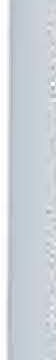 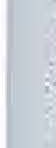 Zaradi različnih primanjkljajev ima odločbe o usmeritvi 720 osnovnošolcev. Pomoč izvajajo specialni pedagogi in defektologi ter spremljevalci, MOL pa sofinancira delavce v primerih, kjer je zagotovljena pomoč s strani Ministrstva za šolstvo in šport premajhna. Tako sofinancira za slepega učenca in učenca s sladkorno boleznijo na OS Oskarja Kovačica dva spremljevalca, za gibalno oviranega učenca na OS Bežigrad enega spremljevalca, za učenca z neozdravljivo boleznijo glikogenozo na OS Franceta Bevka pa enega spremljevalca.Urad za mladino na OPVI sofinancira 3-letni program organizacije YHD - Youth Handicaped depriviledged, ki izvaja programe za samostojno življenje mladih hendikepiranih.CILJ 5: Zagotavljanje  pravice in dostopa  do dela in zaposlitveV letu 2009 MOL sofinancira 17 programov javnih del, pri  katerih  vključenim  v javna dela krije 60% izhodiščen place. Poleg tega je bilo sklenjenih 19 pogodb o izvajanju javnih del, v katerih MOL nastopa kot naročnica programov z izjavo o izvajanju programa v javnem interesu. Vključitev v javna dela je bila  tako omogočena približno 35 brezposelnim osebam. Sredstva so zagotovljena v proračunu.Zaposlovanje oseb z oviranostmi v Mestni upravi MOL ter zavodih in drugih pravnih osebah, katerih ustanoviteljica je MOL, poteka v obsegu in v skladu z zakonskimi obveznostmi o kotnem zaposlovanju oseb z oviranostmi, ki jo delodajalcem nalaga Zakon o zaposlitveni rehabilitaciji in zaposlovanju invalidov. Od 584-ih zaposlenih v upravi MOL ima 21 zaposlenih odločbo o priznani invalidnosti (podatek na dan 30. 9.2009).MOL sofinancira tudi programe nacionalne aktivne politike zaposlovanja,  ki  jih izvaja Zavod RS za zaposlovanje, namenjeni pa so aktiviranju brezposelnih oseb, zaposlitveni rehabilitaciji in spodbujanju razvoja novih delovnih mest. Prednostne skupine oseb za vključitev v te programe so določene v  vsakoletnem  javnem razpisu  Zavoda  RS  za zaposlovanje.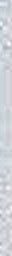 Na JSS MOL je od leta 2002 zaposlena gluhonema sodelavka , ki se je zelo dobro vključila  v kolektiv.22CILJ 6: Zagotavljanje  materialne varnostiNa osnovi Odloka  o denarni  pomoči  je bile  v  obdobju januar -  september  2009 do denarnih pomoči (pomoč ob materialni ogroženosti in rojstvu otroka, pomoč pri kritju stroškov kosil za otroke v OS in starejše od 65 let ter pomoč ob začetku šolskega leta in kritju stroškov sole v naravi) upravičenih 4.191 Ljubljančanov in Ljubljančank.  Sredstva  so zagotovljena  v proračunu.Četudi naloga ni posebej izpostavljena, JSS MOL izvaja subvencioniranje take neprofitne stanovanjske najemnine, kot tudi  trzne,  s  čimer  omogoča  večjo možnost  ohranjanja najemnih razmer ij.Preko javnih razpisov oddaja JSS MOL tudi prilagojena stanovanja in stanovanjske stavbe za posebne namene nevladnim organizacijam, ki izvajajo programe stanovanjskih skupin za osebe z oviranostmi, uporabnicam in uporabnikom, ki prebivajo v teh stanovanjih, pa se omogoča subvencionirana neprofitna najemnina.CILJ 7: Učinkovita skrb za zdravjeV zvezi z zagotavljanjem dostopnega zdravstvenega varstva  in  lekarniške dejavnosti zdravstveno osebje pri obravnavah ne dela razlik pri izenačevanju in uresničevanju enakih možnosti  oseb  z oviranostmi  v primerjavi  z ostalimi pacienti in pacientkami.ZDL bo do konca leta 2009 organiziral izobraževanje vodilnih  in  vodstvenih  kadrov, ki bode to pridobljeno znanje posredovali vsem zaposlenim v posameznih enotah ZDL.V vseh poslovnih enotah zavoda LL so delavci/ke obveščeni o pravicah oseb z okvaro sluha, ki izhajajo iz Zakona o uporabi  slovenskega  znakovnega jezika.Zdravstveni delavci in delavke so obveščeni o pravicah oseb z okvaro sluha, ki izhajajo iz Zakona o uporabi slovenskega znakovnega jezika. V obdobju januar - avgust 2009 je bile v ZDL 78 pacientov in pacientk, ki jim  je  bila  zagotovljena storitev tolmačenja v slovenskem  znakovnem  jeziku. V skladu s pogodbo  z ZZZS se storitve tolmačenje v slovenskem znakovnem jeziku povrnejo zdravstveni ustanovi. ZDL bo pri zaposlovanju oz. iskanju kadrov prednostno upošteval tiste kandidate, ki sicer izpolnjujejo vse razpisne pogoje, poleg tega pa znanje slovenskega  znakovnega jezika.V letu 2009 v poslovnih enotah LL ni bila zabeležena potreba po storitvah tolmačenje, kljub temu pa v letu 2010 načrtuje izobraževanje nekaj zaposlenih na področju znakovnega jezika.23CILJ 8: Spodbujanje in zagotavljanje pravice do osebne integritete in družinskega življenjaMR pri delu mešanih patrulj (redar - policist) mestno redarstvo ni ugotovilo zlorab oseb z oviranostmi (npr. prisilno beračenje, zlorabe invalidnih oseb itd.) saj gre v tern primeru za kazniva dejanja s področja trgovine z ljudmi, ki pa so v pristojnosti obravnave  policije.CILJ 9: Udejstvovanje  in vključevanje  v kulturne dejavnostiMOL je odprla Center urbane kulture Kino Siska, ki je prilagojen tudi osebam z oviranostmi - v dvoranah  so indukcijske  zanke za naglušne,  v poslopju  je dvigalo in sanitarije za invalide, s tipalnimi tablami (taktilne table) pa bodo v omenjenem javnem zavodu poskrbeli tudi za orientacijo  slepih in slabovidnih.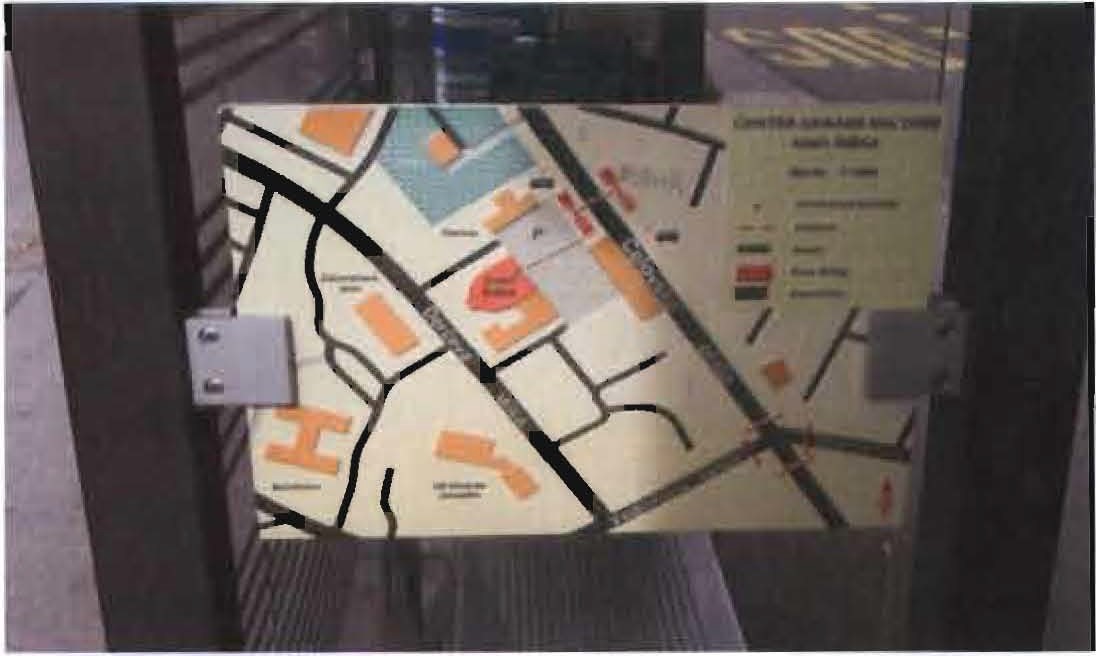 Tipalna tabla (taktilna tabla) za orientacijo pritrjena na avtobusnem postajališču - Center  urbana kulture Kino Siska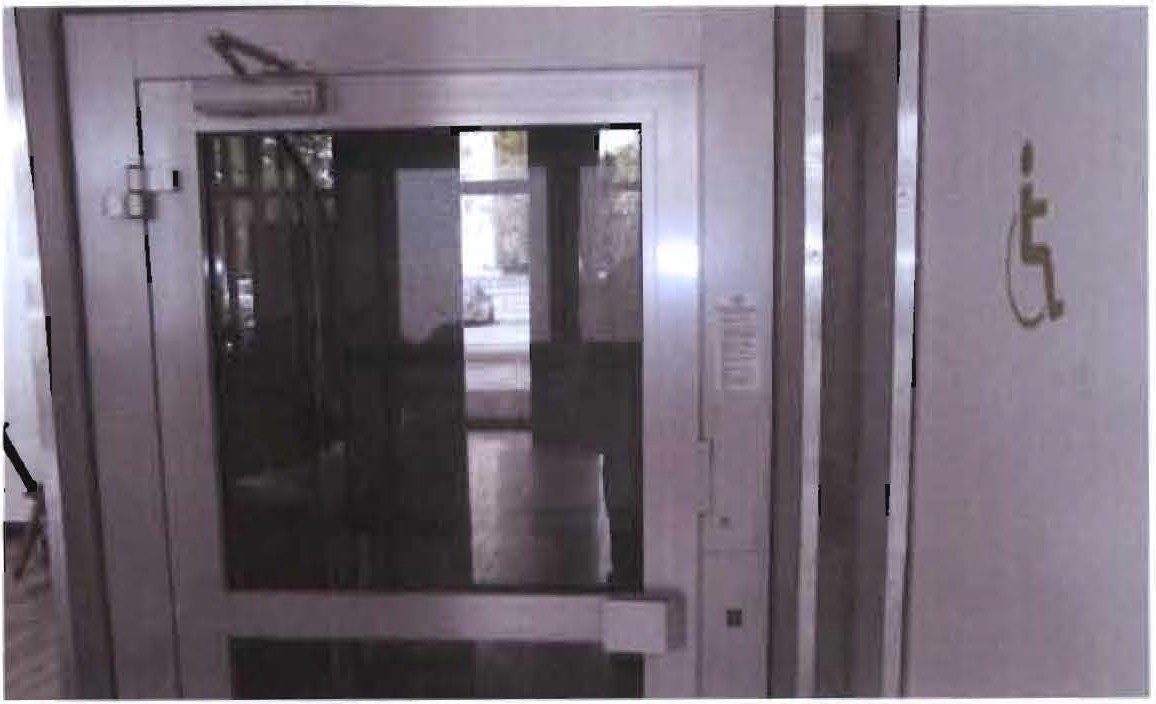 Dvigalo za funkcionalno  ovirane  -  Center urbana kulture  Kino Siska24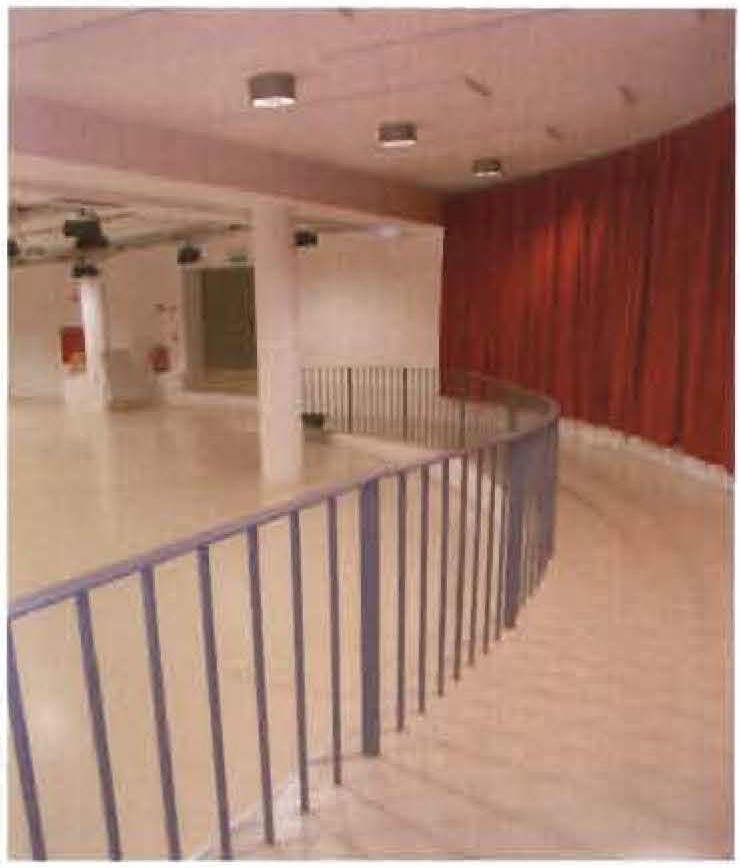 Klančina za dostop do manjše dvorane imenovane Komuna - Center urbana kulture  Kino  Šiška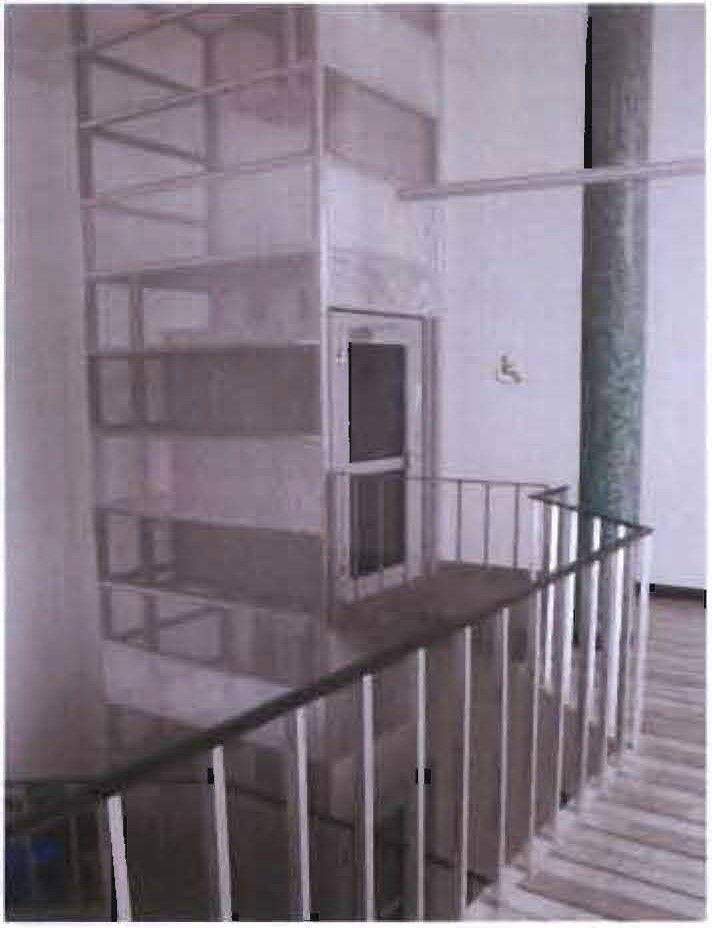 Dvigalo  za funkcionalno  ovirane  -  Center  urbana  kulture Kino ŠiškaMOL je arhitekturno nedostopno Lutkovno gledališču Ljubljana  opremila  z dvigalom, prav tako pa je v teku prizidava dvigala v Mestnem  gledališču ljubljanskem.25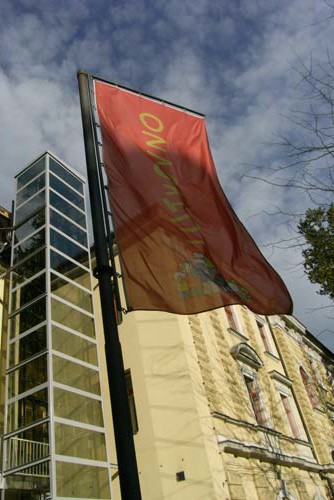 Slika: Dvigalo v Lutkovnem gledališču LjubljanaV okviru delovanja INFOP se izvajajo predvsem razstave likovnih del umetnikov  invalidov.Javni razpisi za izbor kulturnih projektov, ki jih v posameznem letu sofinancira MOL, se nanašajo na sofinanciranje kulturnih projektov na naslednjih področjih: uprizoritvene umetnosti, glasbene umetnosti, vizualne umetnosti in intermedijske umetnosti, sicer niso posebej namenjeni invalidom, so pa jim s tem, tako društvom in posameznikom, ki izpolnjujejo določene pogoje, dane možnosti, da pod določenimi pogoji sodelujejo pri izvedbi kulturnega programa v MOL. Kot društva se tovrstne asociacije praviloma vključene v programe ljubiteljske dejavnosti. Projekti morajo zadostiti umetniškim kriterijem, le-ti pa so zelo zahtevni.  V let 2009 se na ta razpis ni prijavil nihče.CILJ 10:Udejstvovanje in vključevanje v športne in rekreacijske dejavnosti.MOL je v letu 2009 sofinanciral 6 invalidskih organizacij oziroma društev s področja športa. V teh športno rekreativnih programih je skupaj udeleženo 315 oseb z oviranostmi (Tabela stran 28).Na področju uresničevanja cilja 10 – udejstvovanje in vključevanje v športne in rekreacijske dejavnosti, je na športnih objektih v lasti MOL zagotovljen dostop za invalide na vseh večjih športnih objektih (Tivoli, Kodeljevo in Krim). V letu 2009 so v Centralnem kopališču Tivoli na novo zgradili za invalide:o	sanitarije za javno uporabo  (recepcija CKT) 1 xCILJ 11: Vključevanje v oblikovanje politike in načrtovanje  ukrepov  občine  za polno vključenost  oseb z oviranostmi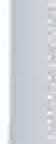 V veljavi je Strategija razvoja socialnega varstva v Mestni občini Ljubljana za obdobje od 2007 do 2011 (od decembra 2007),  pri pripravi  katere  so sodelovale tudi invalidske organizacije.V MOL poteka neposredno vključevanje  oseb z oviranostmi  v oblikovanje  politike in njihovih predlogov za izboljšanje stanja v MOL z omogočanjem sodelovanja invalidskih organizacij ter posameznic in posameznikov pri pripravi področnih strategij in akcijskih načrtov.Akte s predmetnega  področja  obravnava tudi SOAKO.CILJ 12: Delovanje invalidskih  organizacij  v občiniMOL sofinancira vrsto programov s področja socialnega varstva in varovanja zdravja. V letu 2009 MOL sofinancira 19 socialnovarstvenih programov za osebe z različnimi oblikami oviranostmi in sicer:st. lme organizacije	 		Naziv  programa	 		 	24 UR SKUPAJDruštvo	aktivnih	in	zaposlenih	invalidov Slovenije - DAZISDruštvo	civilnih	invalidov	vojn	Slovenije Socialno varstveni program DCIV LjubljanaLjubljana 	Usposabljanje  za  aktivno  življenje  in  delo inpreprečevanje   socialne   izključenosti gluhih,-	Društvo gluhih in naglušnih Ljubljana	naglušnih in gluhoslepih osebDnevni center  za starejše gluhe, naglušne   in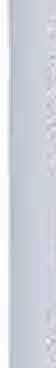 Društvo paraplegikov ljubljanske pokrajine	Posebni socialni programi  za gibalno  oviraneosebeDruštvo SOS telefon za zenske in otroke -  Zatočišče za zenske in otroke -  žrtve nasilja II žrtve nasilja	(dostopno za osebe z oviranostmi)Društvo Sožitje Ljubljana -  Društvo za pomoč Ohranjanje   psihofizicnega   zdravja   oseb   zosebam z motnjami V duševnem razvoju motnjami V  duševnem  razvoju  in  njihovih Ljubljana	 		družin	 	Društvo študentov invalidov Slovenije	Osebna asistenca za študente invalideDruštvo Vita za pomoč po nezgodni poškodbi  Dnevni centerglave	 		 	Društvo vojnih invalidov Ljubljana	Socialni	program   društva	vojnih  invalidovLjubljana  		 	Medobčinsko Društvo slepih in slabovidnih Prva socialna pomoč kasneje oslepelim slepim Ljubljana	in slabovidnim osebam in njihovim svojcemMestno Društvo gluhih Ljubljana	Enakopravno vključevanje gluhih v družbo27Sredstva  so zagotovljena v proračunu.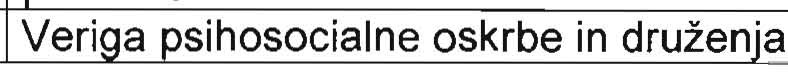 MOL je v letu 2009 sofinanciral 6 invalidskih organizacij oziroma društev s področja športa. V teh športno rekreativnih programih je skupaj udeleženo 315 oseb z oviranostmi.CILJ 13: Redno spremljanje posebnih potreb oseb z oviranostmi na območju MOLMOL redno spremlja potrebe oseb z oviranostmi predvsem preko SOAKO, ki je županovo  posvetovalno teloPosamezniki in organizacije imajo možnost neposrednega kontakta  tudi  s pristojnimi službami MU MOL in županom  MOL preko njegovih  mesečnih  srečanj  z občani28Ill. ZAKLJUČEKMOL se zaveda dejstva, da izvajanje akcijskega načrta  ne  poteka  popolnoma  v skladu z zastavljenimi cilji, vsekakor pa so aktivnosti, s Katerini zeli lokalna skupnost postati prijazna za vse njene prebivalce in obiskovalce, močno spremenile podobo prestolnice, predvsem pa odnos,  tako mestnih oblasti, kot ostalih deležnikov  v družbi, do predmetnega področja. Aktivnosti MOL na tern področju  narečen  nenehno preraščajo konkretne okvirje iz akcijskega načrta, kar kaze na to, da vsebine, ki jih obravnavano v tern dokumentu, postajajo imanentne sleherni  družbeni  aktivnosti. Tako se je na nase veliko veselje in olajšanje v zadnjem  času  pogled  in  praksa Zavoda za varstvo kulturne dediščine  Slovenije  (ZVKD)  v  zvezi  z  udejanjen grajenega okolja bistveno ,,omehčala". Prilagoditve opravljene v  starem  mestnem jedru (mestna hisa, Stari trg, Stritarjeva ulica, Ciril - Metodov trg, ...) so se narečen se nekaj let nazaj, prav zaradi neizpolnjevanja  pogojev  ZVKD,  zdele  tako  rekoč utopične. Prav tako mestna uprava posveča predmetni problematiki znaten del pozornosti v okviru svojega rednega dela in  se  samoiniciativno  obrača  na kompetentne posameznike in organizacije s tega področja. Se posebej pa srno veseli odločbe Ustavnega sodišča s katero smo dobili potrditev naših ravnanj in naziranj  v zvezi zakonodajni vidikon graditve objektov, to pa glede na to,  da  smo  višji standard zahtevali v naših prostorskih  aktih že v preteklosti.Trud, ki ga MOL in njeni zaposleni vlagajo v zagotavljanje enakih možnosti vsekakor kaze rezultate s katerimi se lahko pohvalimo, vendar bo prestolnica, vsled mnoštva interesov, zasebnih in državnih objektov, predvsem pa pogledov na  problematiko, postala prijazna vsem njenim prebivalcem in obiskovalce  šele takrat, ko se  borno prav vsi zavedali pomena drugačnosti, ki nas tako zelo bogati. Temu cilju smo in bomo sledili tudi v prihodnje!29PRILOGE:Prispevki  v tiskanih  in elektronskih medijih:»Akcijski načrt vsekakor ni čarobna palica«, lzziv -glasilo Društva paraplegikov  Ljubljanske  pokrajine,  številka 15, december 2008»Nove sanitarije za invalide«, Paraplegik - glasilo Zveze paraplegikov Slovenije, st. 116, marec 2009»Začnimo odgovorno spreminjati svet na bolje«, Ljubljana - glasilo MOL, st. 1,2, januar, februar 2009»Ljubljana bo prva v Evropi«, 2:urnal24, dne  1.4.2009»Z mestnimi avtobusi po Ljubljani«, Paraplegik - glasilo Zveze paraplegikov Slovenije,  st. 118, september 2009»Delovni utrip mestne hise«, Ljubljana - glasilo MOL, st. 3,4, marec, april 2009»Prijazno mesto gradimo z malenkostmi«, Urban - interno glasilo Javnega holdinga Ljubljana, javnih podjetij in MOL, st. 2, junij 2009»Stopimo v »neznano«« , «, lzziv -glasilo Društva paraplegikov Ljubljanske pokrajine,  številka  16, junij 2008»Z mestnimi zelenci na ogled Ljubljane«, lzziv -glasilo Društva paraplegikov Ljubljanske pokrajine, številka 16, junij 2008»Ljubljana skrbi za gibalno ovirane«, spletna stran: http://www.arhivo.com/?mod=aktualno&action=view0ne&ID=266»Vozičkom prijazne javne sanitarije« spletna stran Dobro Jutro: http://www.dobrojut ro.net/novice/slovenija/vozickom   prijazne    javne  sanitarije/123855»Nove sanitarije za invalide«, spletna stran DPLJ: http://www.drustvo-para­l j.si/index.php?option=com content&view=article&id=970%3Anove-sanitarije­ za-invalide&catid=54%3Aleto-2009&ltemid=1»Občina po meri invalidov«, prispevek Radio Slovenija 1, dne 14.4.2009 ob 13ih»Sanitarije v Kresiji tudi za invalide«, prispevek Radio Slovenija 1, Prva jutranja kronika, dne 18.2.2009»Bolšji sejem za osebno asistenco za pomočhendikepiranim osebam«, STA, dne 16.5.2009 , splet: http://www.sta.si/vest.php?s=s&id=1391093»Ljubljana prvo evropsko glavno mesto z listino Občina po meri invalidov«,STA, dne 31.3.2009, splet : http://www.sta.si/vest.php?s=s&id=1377875»V ljubljanski soseski Zelena jama vseljivih 126 neprofitnih stanovanj«, časnik Delo, dne 15.7.2009»Levo mnenje - kaj pa invalidi«, časnik Delo, dne 5.2.2009»Brezplačne javne sanitarije za invalide in previjalnico za mame z majhnimi otroki«, Info TV, dne 17.2.2009»Ljubljana odstranjuje ovire za invalide«, Radio Kaois, dne 1.4.2009»Občina po meri invalidov«, Radio Center, Pet pred uro, dne 1. 4. 200930OBRAZLOZITEV1. PRAVNI TEMELJ21. člen Zakona o lokalni samoupravi (Uradni list RS,  st. 94/07 - UPB2,  27/08  - Odl. US, 76/08) določa, da občina samostojno  opravlja  lokalne  zadeve  javnega  pomena, ki jih določi s splošnim aktom občine ali so določene z zakonom. Med drugim ta člen določa, da »občina za zadovoljevanje potreb svojih prebivalcev... skrbi  za... invalide...«.27. člen Statuta Mestne občine Ljubljana (Uradni list RS, st.  66/07  -  uradno prečiščeno besedilo) določa pristojnost Mestnega sveta, da sprejema plane razvoja Mestne občine Ljubljana.RAZLOGI IN CIL..11, ZARADI  KATERIH JE  AKT  POTREBENDruštvo invalidov Ljubljana Center  je na Mestno  občino Ljubljana  naslovilo  pobudo, da pristopi k izvedbi projekta za pridobitev listine »Občina po meri invalidov« (v nadaljevanju: projekt LOMI). K projektu LOMI je Mestna občina Ljubljana formalno pristopila februarja 2008 s podpisom posebne izjave . Nosilec projekta,  v  okviru katerega poteka podeljevanje omenjene listine, je nevladna  organizacija  Zveza delovnih invalidov Slovenije (ZDIS). Postopke in kriterije ter potrebne dokumente za vključitev posamezne občine v projekt  in  podelitev  omenjene  listine  je  ZDIS opredelila v Pravilniku o podelitvi listine »Občina po meri invalidov« (sprejel Upravni odbor ZDIS, junija 2003).Osrednji namen projekta LOMI je sprejetje in uresničevanje celovite mestne strategije oziroma akcijskega načrta z ukrepi za zagotavljanje dostopnosti grajenega okolja, informacij in raznovrstnih storitev (s področij izobraževanja, športa, kulture, zdravja, socialnega  varstva, zaposlovanja, ipd.).Z namenom uresničitve zaveze župana Zorana Jankovića za izvedbo aktivnosti za pridobitev listine »Občina  po meri  invalidov«  in sprejetja  celovitega  nabora  ukrepov za zagotavljanje enakih možnosti vseh občank in občanov v lokalni  skupnosti,  je Mestni svet MOL na svoji seji 24. novembra 2008 sprejel Akcijski načrt  za  izenačevanje in uresničevanje enakih možnosti oseb z oviranostmi v Mestni občini Ljubljana za obdobje  od 2008 do 2010 (v nadaljevanju:  akcijski načrt).Kot osnova za pripravo akcijskega načrta je  bila  izdelana  analiza  stanja  položaja oseb z oviranostmi v Mestni občini Ljubljana. Pripravila  jo  je  delovna  skupina,  v katero so bili s sklepom župana (st. 024-29/08-2 z dne 5. 5. 2008), imenovani predstavniki in predstavnice invalidskih organizacij, Fakultete za socialno  delo  in Mestne  občine Ljubljana.Tako v akcijskem načrtu kot ostalih gradivih je namesto termina invalidnost v uporabi termin oviranost, ki je na osebni ravni manj označujoč. Namesto osebnih pomanjkljivosti, ki jih poudarja izraz invalidnost, je pri izbranem izrazu v ospredjupredvsem stanje oviranosti, do katerega pride v odnosu med posameznico oziroma posameznikom  in njenim oziroma njegovim  socialnim  in fizičnim okoljem.OCENA STANJAV akcijski načrt so bili vključeni ukrepi, katerih izvedba spada v pristojnost organov mestne uprave ter pravnih oseb, katerih ustanoviteljica je Mestna občina Ljubljana. Predlagani ukrepi so oblikovani kot trajne naloge posameznih nosilcev (na primer zakonske obveznosti) in kot konkretne projektne izvedbe (na primer vzpostavitev spletnega mesta s celovito informacijo o potrebah in  možnostih  za  osebe  z oviranostmi ter o organizacijah z območja Mestne občine  Ljubljana,  ki so aktivne  na tern področju).Akcijski načrt  in analiza  stanja  sta  bila, na podlagi razpisa  ZDIS  za  pridobitev listine»Občina po meri invalidov«, skupaj z ostalo  razpisno  dokumentacijo  in  ob sodelovanju Društva invalidov Ljubljana - Center, posredovana ZDIS, projektni svet ZDIS  za  projekt  »Občina  po meri invalidov«  pa  je Mestno  občino Ljubljana  na svoji18. redni seji 4.2.2009 uvrstil med kandidatke za pridobitev te listine »Občina po meri invalidov«  za leto 2009.Glede na predhodno izpolnjene formalne pogoje za  kandidaturo  v  omenjenem projektu je 31.3.2009 prišlo do podpisa Dogovora  o  vključitvi  MOL  v  izvajanje projekta za pridobitev listine Zveze delovnih  invalidov  Slovenije  z nazivom  »Občina po meri invalidov« za leto 2009. Dogovor so podpisali: za Mestno občino Ljubljana župan Zoran Janković, za Društvo invalidov Ljubljana - Center predsednik Anton Kastelic ter za Zvezo  delovnih  invalidov  Slovenije  predsednik  Drago  Novak, s čimer je projekt  prišel v fazo izvajanja.V skladu s Pravilnikom o podelitvi listine »Občina po meri invalidov«, ki ga je sprejela Zveza delovnih invalidov  Slovenije,  je v občini potrebno zagotoviti  redno spremljanje in koordinacijo aktivnosti za uresničevanje akcijskega  načrta  in  o  tern  praviloma enkrat  letno poročati županu.Zupan je s sklepom st. 013-7/2007-1 z dne 4. 4. 2007 imenoval posebno posvetovalno telo »Svet za odpravljanje arhitekturnih in komunikacijskih ovir« (v nadaljevanju: SOAKO) in sicer z nalogo, da opozarja in daje pobude za preprečevanje in odpravljanje vseh vrst arhitekturnih in komunikacijskih ovir, s katerimi se v mestu soočajo osebe z različnimi oblikami oviranosti. Tako je nalogo spremljanja in poročanja o uresničevanju akcijskega načrta prevzel SOAKO.Vmesno poročilo o izvajanju akcijskega načrta za leto 2009 je MOL podala ob obisku Projektnega sveta  ZDIS  dne 24.7.2009  na 7. seji Sveta  za odpravljanje  arhitekturnih in komunikacijskih ovir, kjer je podžupan Jani  Mbderndorfer  skupaj  s  člani  in članicami SOAKO predstavil realizirane naloge, prizadevanja lokalne skupnosti za uresničevanje  akcijskega  načrta in težave s katerimi  se MOL srečuje pri tern.Zveza   delovnih   invalidov   Slovenije   je  kot   nosilka   projekta   za  pridobitev listine»Občina po meri invalidov« predlagala, da zaključno, letno poročilo o uresničevanju akcijskega  načrta, ki je osnova  za oblikovanje  predloga  za pridobitev Listine »Občinapo meri invalidov« sprejme Mestni svet MOL. V skladu  z  dogovori  poročilo obravnavajo  tudi  invalidske organizacije.PREDLOGMestnemu svetu Mestne občine Ljubljana predlagamo, da sprejme Poročilo  za leto 2009 o uresničevanju Akcijskega načrta za izenačevanje in uresničevanje enakih možnosti oseb z oviranostmi v Mestni občini Ljubljana za obdobje od 2008 do 2010.OCENA  FINANCNIH POSLEDICSprejetje Poročila za leto 2009 o uresničevanju Akcijskega načrta za izenačevanje in uresničevanje enakih možnosti oseb z oviranostmi v Mestni  občini  Ljubljana  za obdobje od 2008 do 2010 nima finančnih  posledic.Načeln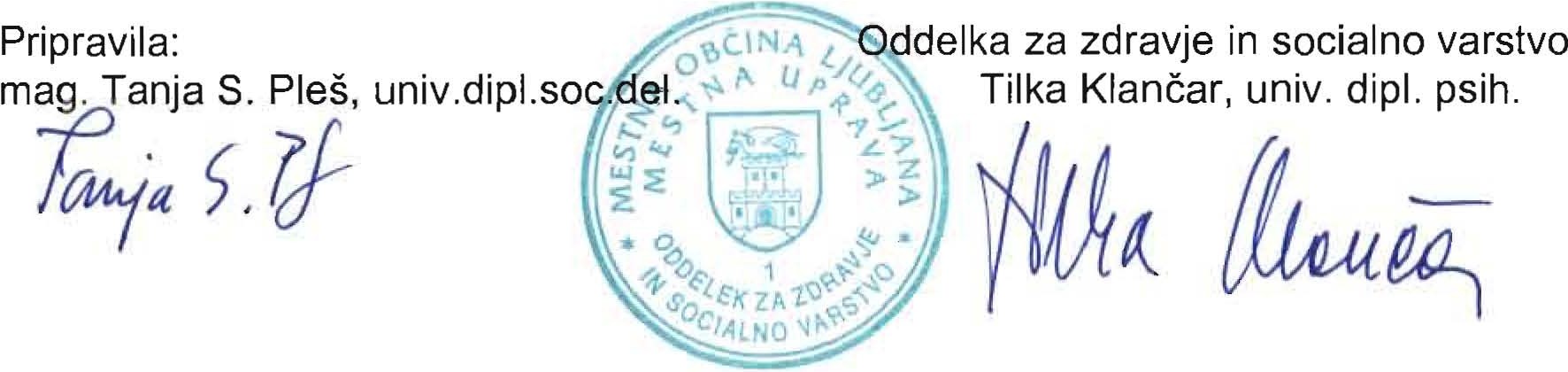 st.lme organizacije  	Naziv programa1Društvo	aktivnih	in   zaposlenih	invalidovSlovenije  - DAZIS24 UR SKUPAJ2Društvo	civilnih	invalidov	vojn	Slovenije LjubljanaSocialno  varstveni program  DCIV Ljubljana34Društvo gluhih in naglusnih  LjubljanaUsposabljanje  za  aktivno  življenje  in delo inpreprečevanje socialne izključenosti gluhih, naglušnih in gluhoslepih oseb34Društvo gluhih in naglusnih  LjubljanaDnevni  center  za starejše  gluhe, naglušne ingluhoslepe5Društvo gluhoslepih Slovenije DianDotik svetlobe6Društvo invalidov  Ljubljana  - BezigradProgram društva7Društvo invalidov  Ljubljana - CenterSocialno  vključevanje invalidov v  skupnost8Društvo invalidov Ljubljana - Moste PolieProgrami s področja  socialnega varstva9Društvo invalidov  Ljubljana - Vic RudnikSocialnovarstveni  program10Društvo  paraplegikov  ljubljanske pokrajinePosebni  socialni programi za  gibalno oviraneosebe11Društvo  SOS  telefon  za zenske  in otroke -žrtve nasiljaZatočišče za zenske in otroke - žrtve nasilja II(dostopno za osebe z oviranostmi)12Društvo Sožitje Ljubljana - Društvo za pomočosebam z motnjami V duševnem razvoju Ljubljana	 	   	Ohranjanje	psihofizicnega   zdravja   oseb   zmotnjami V duševnem razvoju in  njihovih družin13Društvo študentov invalidov SlovenijeOsebna asistenca za študente invalide14Društvo Vita za pomočjo nezgodni poškodbiglaveDnevni center15Društvo  vojnih invalidov LjubljanaSocialni	program	drustva	vojnih	invalidovLjubliana16Medobčinsko   Društvo  slepih  in slabovidnihLjubljanaPNa socialna pomočkasneje oslepelim slepimin slabovidnim osebam in njihovim svojcem17Mestno Društvo gluhih LjubljanaEnakopravno vključevanje gluhih v družbo18YHD - Društvo za teorijo in kulturo hendikepaNeodvisno življenje hendikepiranih19Zavod za varstvo in rehabilitacijo po poškodbi glave ZARJAPsihosocialna	rehabilitacija   po  možganskihpoškodbah20Združenje  invalidov  - FORUM SlovenijeVeriga psihosocialne oskrbe in druženjao	sanitarijemoške1 xženske1 xo	tušmoški1 xženski1 xo	garderobemoške2 xženske2 x18YHD -  Društvo za teorijo in kulturo hendikepa    YHD -  Društvo za teorijo in kulturo hendikepa    19Zavod za varstvo in rehabilitacijo po poškodbi lave ZARJAPsihosocialna rehabilitacija po možganskih poškodbah20Združenje invalidov - FORUM SlovenijePsihosocialna rehabilitacija po možganskih poškodbahSt.lme organizacije oz. društvaNaziv programa1.Zveza za šport invalidov Slovenije-Paraol. KomiteKošarka za osebe z okvaramisluhaKošarka na vozičkihSplošna telovadbaNamizni tenisOdbojka sedeGolba!Showndown2.Športno Društvo invalidbalinanje3.Društvo paraplegikov ljubljanske pokrajineStrelstvoRibištvoPotaolianieFitnesSahKegljanjePlavanjeTenis  na vozičkihAtletikaAlpsko smučanje - smučanjez monoskiiemTelovadba za najtežjeprizadete4.Športno  Društvo FITJoga5.Konjeniški klub pipJahanje6.Kulturno - prosvetno in športno rekreativno društvoslepih in slabovidnih "Karel Jeraj".PlavanjeŠahShowndownVrtno kegljanjeStezno keqlianie